Подготовка к олимпиаде по русскому языкуЗАДАЧИ ПО ЛЕКСИКОЛОГИИ И ФРАЗЕОЛОГИИЗАДАЧИ  ПО ФОНЕТИКЕ, ГРАФИКЕ И ОРФОГРАФИИОтвет: Во всех.ЗАДАЧИ  ПО МОРФЕМИКЕ И СЛОВООБРАЗОВАНИЮ ЗАДАЧИ ПО МОРФОЛОГИИ ЗАДАЧИ ПО СИНТАКСИСУ  ДРЕВНИЕ ТЕКСТЫ 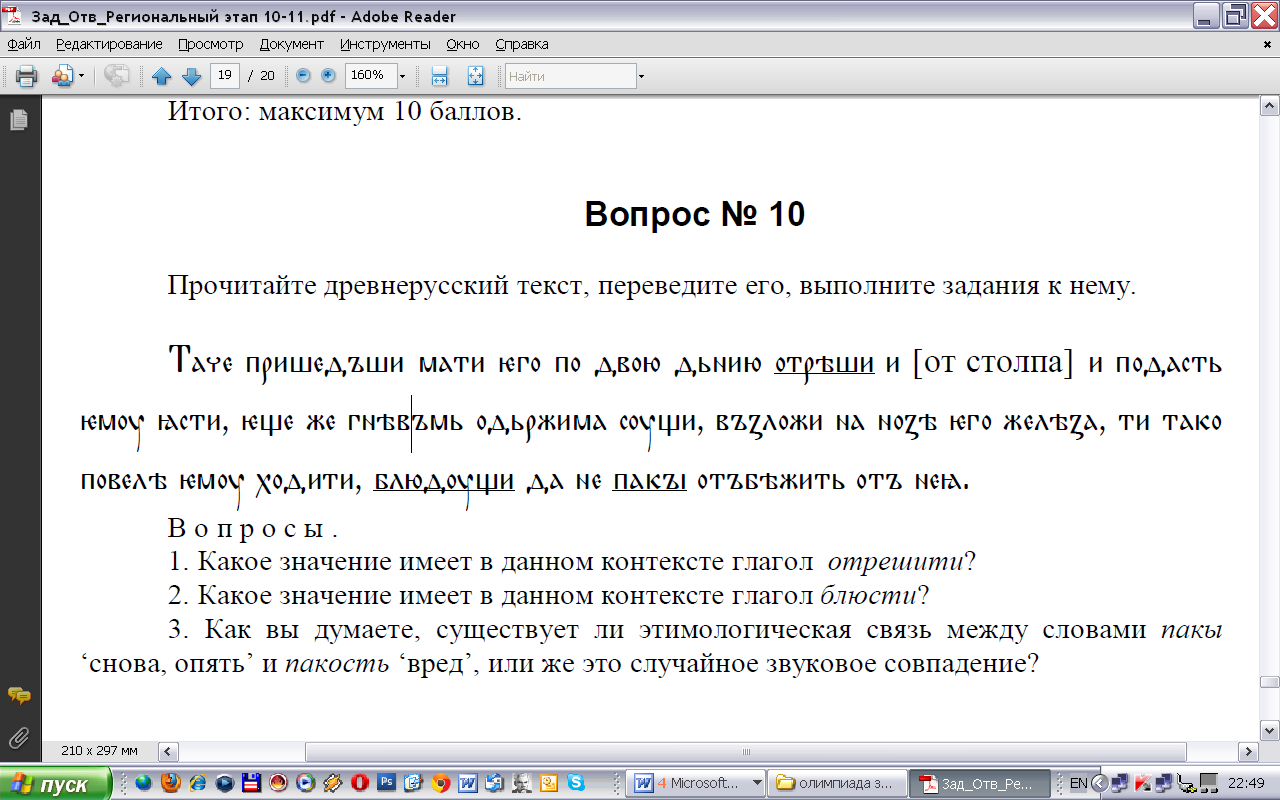 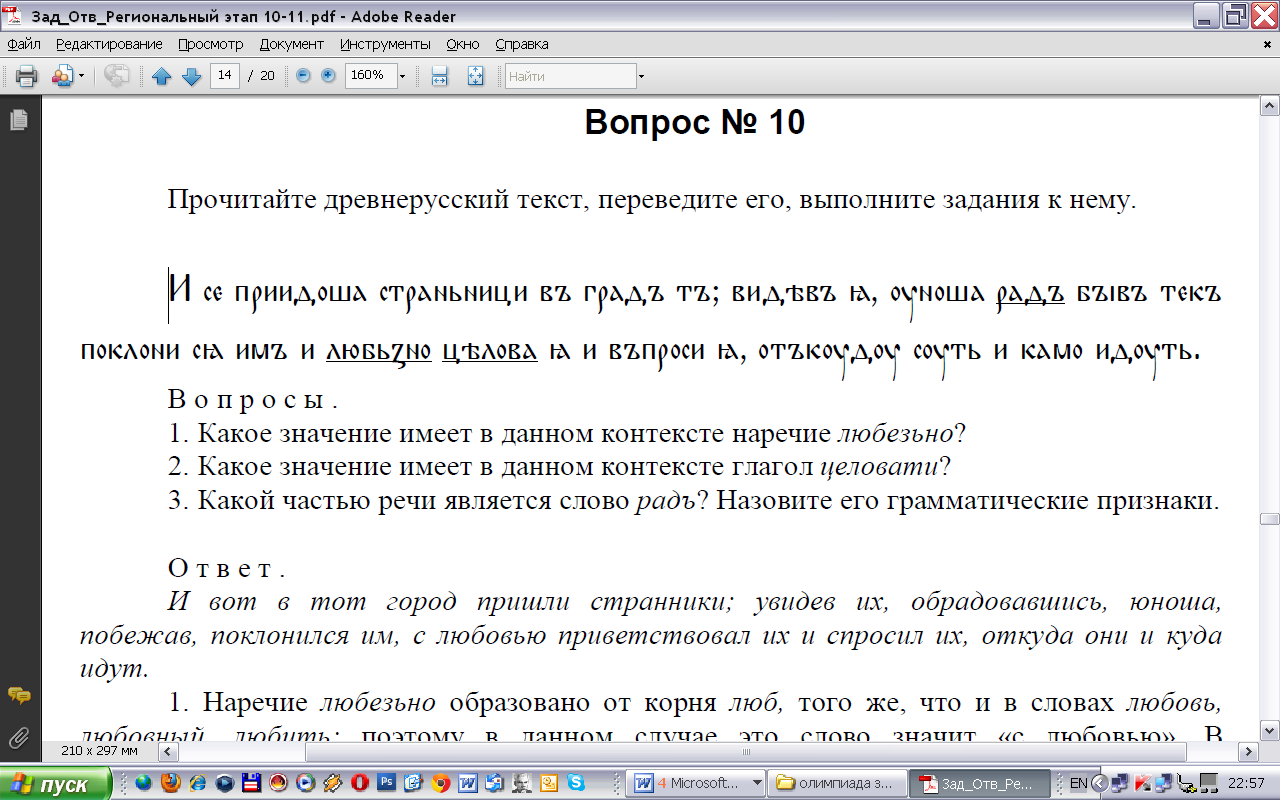 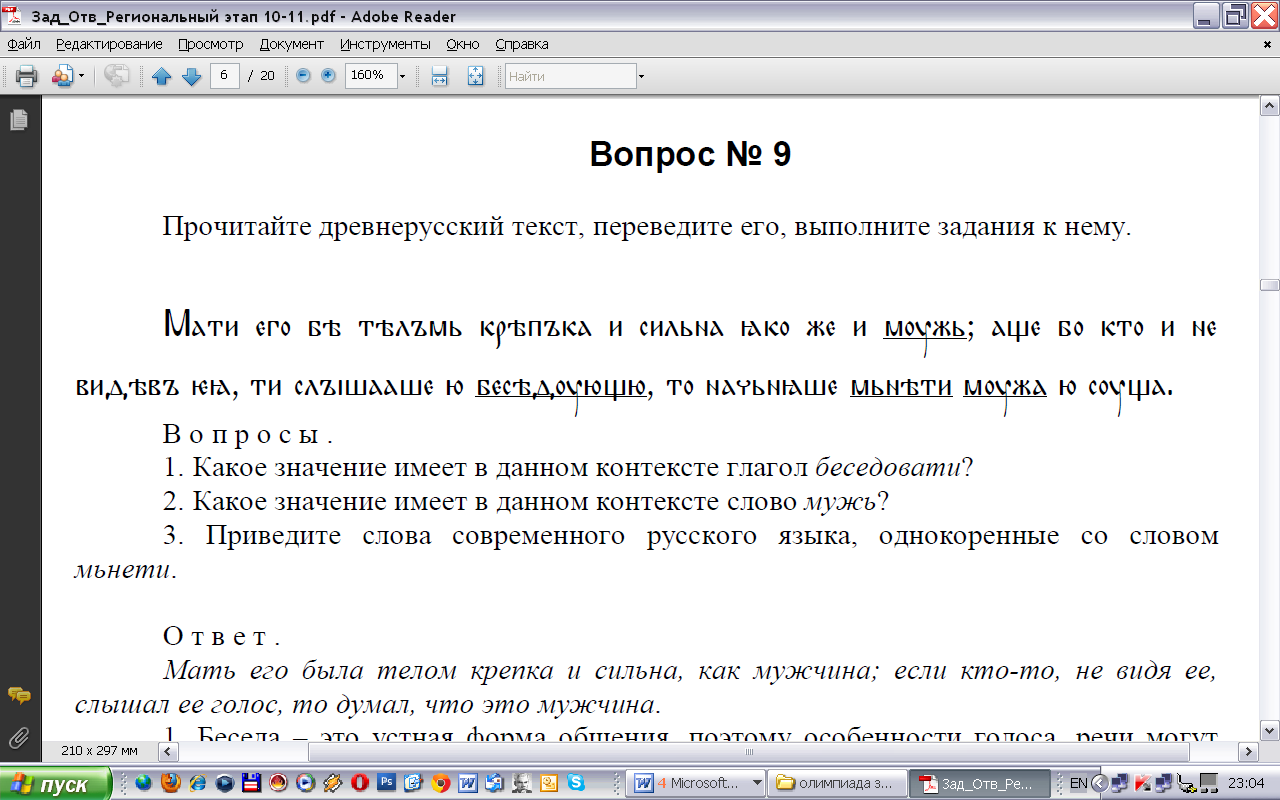 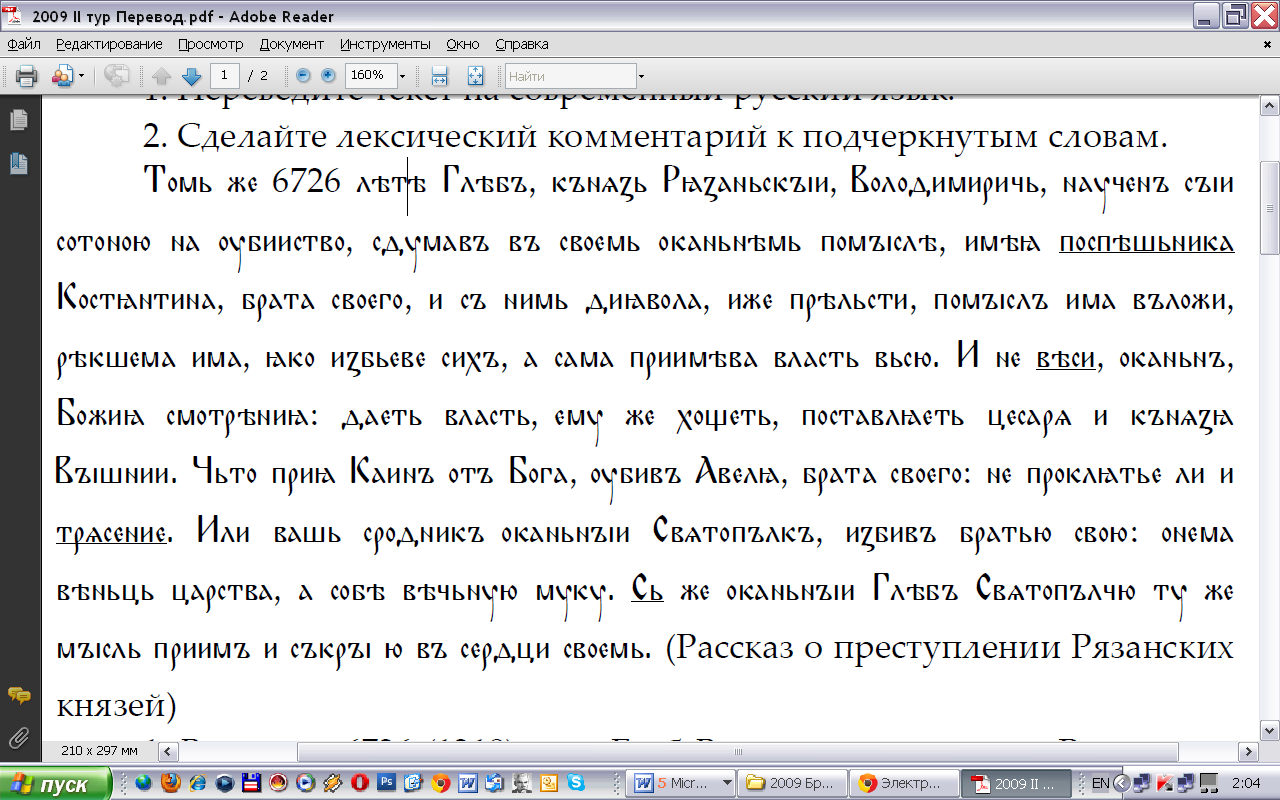 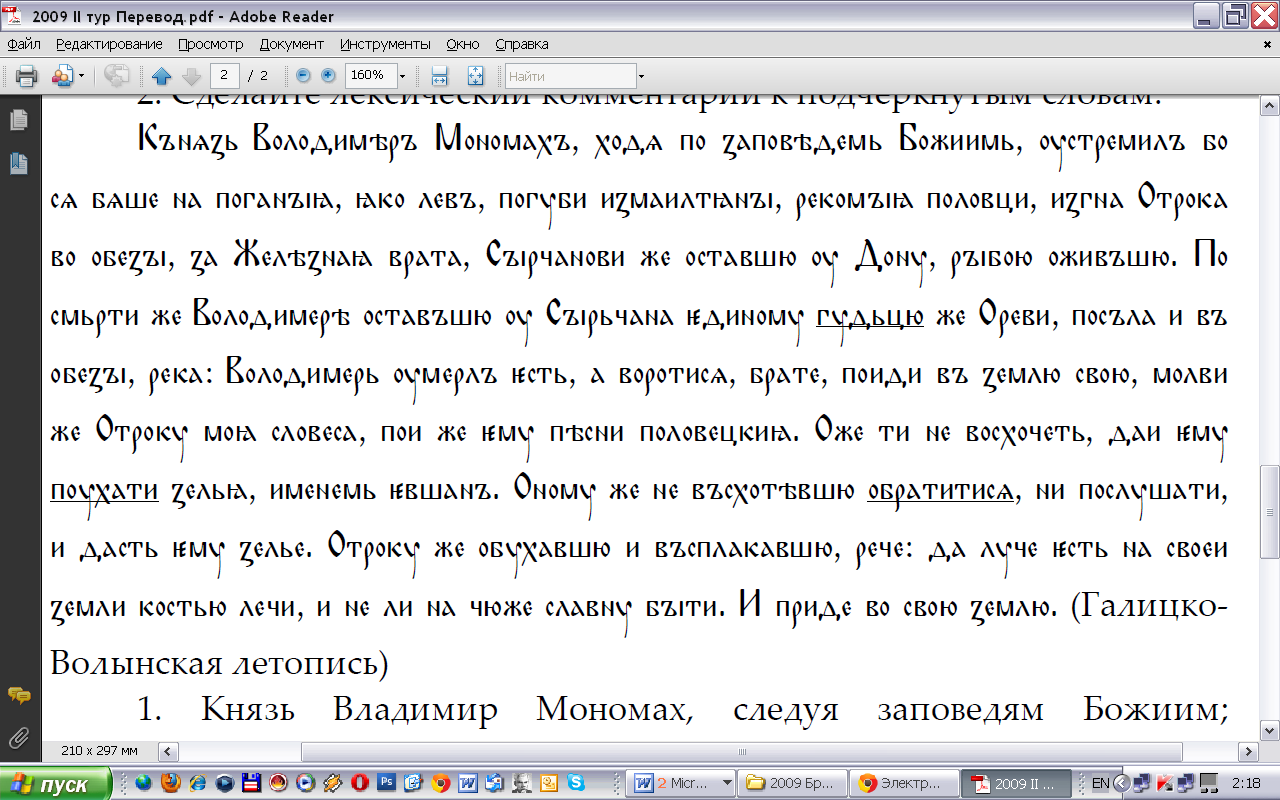 1.Назовите наиболее известные толковые словари русского языка, отражающие лексический состав русского языка: 1) XVIII в., 2) XIX в.; 3) середины  XX в., 4) конца XX - начала  XXI в.2.Какие этимологические словари русского языка вы знаете?  Как строится словарная статья в этимологических словарях?3.Какие словари нужно использовать при ответе на вопрос1)каково происхождение слова вдребезги?2)каково значение слова свежий?3)какое правильное ударение в слове ворота?4)каково значение слова акселерация?5)как образовано слово переборка?4.Восстановите термины, называющие отдельные  отрасли лингвистики. Что изучает каждая из них? …логия, …графия, …ика.5.Какие слова в русском языке можно назвать словами-двойниками? Приведите  примеры таких слов. Каким термином (терминами) их называют? 6.Дайте толкование лингвистическому термину ортология.7.Дайте толкование лингвистическому термину пароним. Приведите примеры.8.Что такое топонимы? Есть ли в русском языке слова, родственные этому лингвистическому термину? Назовите их, если они вам известны. Приведите примеры топонимов.9.Что такое топонимика? Дайте толкование термину и приведите примеры.10.Проверьте, сможете ли вы определить значение некоторых так и не прижившихся терминов. Каково значение синонимичных терминов абевега и буквица в знаменитом «Толковом словаре живого великорусского языка» В.И. Даля?11.Прочитайте отрывок из пояснения В.И. Даля к «Толковому словарю живого великорусского языка»: «Итак, вот тот порядок, то устройство словаря, на которое составитель решился: собрать по семьям или гнездам все очевидно сродственные слова, устранив однако же предложные и те производные, в которых изменяются начальные буквы; это попытка на способ средний, между голословным и корнесловным словарями». Объясните значение «термина» голословный. Можно ли по употреблению этого «термина» судить об отношении В.И.Даля к обозначаемому предмету. Расположите слова семь, семейный, семеро, семья по «голословному» и «корнесловному» способам.Объясните значение термина предложный. Укажите причину, по которой сегодня употребление этого термина вслед за В.И.Далем и в таком же значении нежелательно. Приведите по два примера (а) «предложных слов» (по В.И.Далю) и (б) иных «производных, в которых изменяются начальные буквы».12.Напишите, какому современному термину соответствуют слова из  «Толкового словаря живого великорусского языка» В. И. Даля: однословы, сословы, тождесловы, одноречия, равноречия.Приведите современные тождесловы к предлагавшимся В. И. Далем «коренным русским словам»:а)	Пиши мне по насылке  nikname@mail.ru;б)	Мироколица расстилается по всей земле, окружая её;в)	Купец на покое живёт настами, ростами с истинника своего.13.Различаются ли по смыслу и употреблению слова азбука и алфавит?  Обоснуйте свой ответ.14.В первой половине XVIII в. русская научная терминология ещё не устоялась. Все приведённые ниже слова являются терминами, обозначающими одно и то же понятие: 1) былие; 2) зелие; 3) летораслия; 4) росада; 5) прозябающие вещи, прозябения; 6) вегетабили; 7) планты.В . М. В. Ломоносов в речи «О рождении металлов от трясения земли» впервые предложил для данного понятия новый термин, использовав для него уже существовавшее в русском языке слово. Этот термин, вытеснивший все остальные, мы используем и сейчас. Назовите этот термин. Укажите родственные слова для каждого из приведенных терминов.15.Это можно сохранить и иметь, но этим нельзя обладать. Это можно отдать, но нельзя взять. С этим можно выйти, но нельзя войти. Что это:а) авторитет,  б) вещь, в) любовь, г) честь, д) яблоко?16.Составьте словарные статьи слова класть  а) для толкового словаря; б) для словаря трудностей русского языка.17.Даны словосочетания: Удаленный доступ (в Интернет) и удаленный зуб.1) Чем различаются значения каждого прилагательного, представленные в паре примеров?2) Как эти значения возникли?18.Какой способ толкования происхождения слова представлен в анекдоте? Расскажите об этом способе и проиллюстрируйте 2-3 известными вам примерами.Однажды разозлился глава государства на одного из подчиненных и говорит: «А посол ты!» – и послал его в далёкую страну... Так возникло слово посол.19.Объедините следующие слова в группы, учитывая их возможную лексическую многозначность. Укажите специфику каждой из групп.Александрийка, венгерка, волынка, кабардинка, китайка, кубанка, молдаванеска, оттоманка, сербиянка, шотландка, антоновка, бестужевка, мичуринка, стахановка, тимофеевка, толстовка.20.Какое из перечисленных слов является по смыслу лишним?Турчанка, медведица, балерина, овца, горилла, кассирша, свинья.21.Укажите как можно больше общих признаков  для слов брюки и брюква. 22.Определите лексическое значение выделенных слов.       «Этого только недоставало»,- перебила его княжна, сардонически улыбаясь и не изменяя выражения глаз (Л.Н.Толстой. «Война и мир»).           Он вдруг начал вычислять достоинства барина, ум, ласковость, щедрость, доброту; и если у барина его недоставало качеств для панегирика, он занимал у других и придавал ему знатность, богатство и необычайное могущество (И.А.Гончаров. «Обломов»).23.Прочитайте фрагменты народных песен и сказаний.Прочитайте фрагменты народных песен и сказаний.       1)Оторвался твой добрый конь          От того столба малинова..       1)Оторвался твой добрый конь          От того столба малинова..  2) На берегу лес      Все малинов.       Что обозначают выделенные краткие имена прилагательные? Какую эстетическую функцию они выполняют?       Что обозначают выделенные краткие имена прилагательные? Какую эстетическую функцию они выполняют?24.В стихотворении А.А.Тарковского  «Петровские казни» читаем:     Передо мною плаха   На площади встает,   Червонная рубаха  Забыться не дает.       Определите значение  выделенного слова. Что вы знаете о его происхождении? Почему именно это слово употребил поэт в своем стихотворении?25.Какое значение, отличающееся от современного, выявлялось в древности у глагола находить и образованного от него существительного находник, которое встречается в следующем контексте:По тѣмь [русским] городомъ [были] находници (=находники) варязи (= варяги)  («Повесть временных лет»).26.Как называются слова и выражения, подобные выделенному в следующем фрагменте из романа А.С.Пушкина «Евгений Онегин»? Почему они получили такое наименование? Можете ли вы привести примеры таких слов и выражений, встречающихся в современной русской речи?                                    Измены утомить успели;                                    Друзья и дружба надоели,                                     Затем, что не всегда он мог                                    Beef-steaks и страсбургский пирог                                      Шампанской обливать бутылкой                                     И сыпать острые слова,                                    Когда болела голова…  27.В поэме Б. Пастернака «Лейтенант Шмидт» есть такие строки:   Мне тридцать восемь лет. Я сед.Не обернешься,  глядь – кондрашка.Что обозначает слово кондрашка? В составе какого фразеологизма оно употребляется? Какое значение имеет этот фразеологизм?28.«Переведите» с диалектного на русский литературный язык следующие слова: капостъ, намастырь, намысто, берда, лопено. Объясните, чем отличается диалектное слово от его литературного эквивалента.29.Какая реалия растительного мира в русских народных говорах названа каждой группой синонимов? Мотивируйте свой ответ.1)поганица, пустушка, дурняшка, собачьи губы, поганые губы; 2)пустодуй, вшивик, проходная трава;3)путик, топтун, гармошка, тропинник;4)пороховица, порховка, пылевик.30.Вставьте пропущенное слово. Обоснуйте правильность авторского выбора. Вставьте пропущенное слово. Обоснуйте правильность авторского выбора. Травка зеленеет.	Солнышко блестит, 	Ласточка с весною	               В сени к нам летит...	Травка зеленеет.	Солнышко блестит, 	Ласточка с весною	               В сени к нам летит...	Дам тебе (...)А ты песню спой,Что из стран далекихПринесла с собой. (Л.Плещеев.)1) зерна я, 2) я зерен, 3) я хлеба, 4) я мошек, 5) я каши. 1) зерна я, 2) я зерен, 3) я хлеба, 4) я мошек, 5) я каши. 31.Найдите словосочетания, в которых прилагательные тёмный и светлый употребляются как антонимы. Отдельно выпишите сочетания, не входящие в пары.Темные глаза, темная полоса жизни, темный смысл, темное население, темные делишки, светлые волосы, светлый ум, светлое будущее, светлая личность, светлый месяц, светлый ручей.32.Чемпионом по количеству омонимов считается корень -пол-, который имеет как минимум 9 различных значений. Приведите примеры слов с омонимичными корнями -пол-.33.Укажите, какие значения в русском языке имеют омонимы топорище1 - топорище2,   кострище1 - кострище2. Какие грамматические различия имеются в каждой паре омонимов?34.Даны два предложения:Саша одолжил Мише 1 000 рублей.Миша одолжил у Саши 1 000 рублей.а)Кто кому дал деньги в долг?  б)В каком предложении допущена ошибка?  в)Как исправить неправильное предложение?35.Как различаются по смыслу слова успех и удача?36.Чем галантный юноша отличается от обходительного и учтивого?37.В чем проявляются лексические и грамматические отличия выделенных слов: 1) Окна выходят в поле. 2) Пастухи выходят в поле. 3) Комбайны выходят в поле. 4) Из пастухов выходят комбайнеры. 5) Пастухи выходят из терпения. 38.Определите, какими средствами создается языковой каламбур в приведенных ниже примерах.1) Как брань тебе не надоела?    Расчет короток мой с тобой:    Ну так, я празден, я без дела,    А ты бездельник деловой.   («Как брань тебе не надоела?»)2) Спрашивали однажды у старой крестьянки, по страсти ли вышла она замуж? – По страсти, - отвечала старуха, - я  было заупрямилась, да староста грозился меня высечь. (А.Н. Радищев.  «Путешествие из Петербурга в Москву»)39.На чем основана языковая игра в данном предложении? Как вы понимаете его смысл?Девица Подзатылкина замечательна только тем, что ничем не замечательна (А. П. Чехов). 40.Какое языковое явление использовано автором с целью создания комического эффекта?О, сицилийский рай! Апельсины, грейпфруты, гранаты, автоматы, пистолеты!   (М. Мишин)41.На первый взгляд словосочетания родная мать, ручная вышивка, акустическая гитара кажутся лексически избыточными. Почему же такие сочетания возникают и закрепляются в языке? Приведите не более двух собственных аналогичных примеров.42.Что вы можете рассказать о паре слов  скрытный и скрытый.43.В чём различие между прилагательными водный и водяной?Приведите примеры словосочетаний, в которых возможно а) только слово водный; б) только слово водяной; в) и то, и другое слово. 44.Иные нужны мне картины!Люблю песчаный косогор,Перед избушкой две рябины,Калитку, сломанный забор...                                     (А. С. Пушкин. «Евгений Онегин»).Почему поэт употребил здесь слово песчаный, а не песочный?Приведите примеры словосочетаний, в которых возможно:а)только слово песчаный; б)только слово песочный; в)оба слова;Сформулируйте различие между значениями этих прилагательных.45.Объясните значение следующих фразеологизмов: недремлющее око, дворянское гнездо.46.Объясните, что означает выражение блудный сын? Каково его происхождение? Когда оно употребляется в современном языке?Приведите примеры.47.Объясните значение выделенных выражений.Пугачев искренно мечтал отрясти прах, посыпать главу пеплом и совлечь с себя ветхого человека                                                 (Н. Златовратский «Устои»).48.Объясните, что означает выражение отделять плевелы от  пшеницы? Каково его происхождение? Когда оно употребляется в современном языке? Приведите примеры.49.Почему говорят: дело в шляпе; как с гуся вода?50.В современном русском языке мы используем устойчивые выражения взялся за гуж, надел хомут на шею, поворачивай оглобли, закусить удила. А каковы исходные значения слов гуж, хомут, оглобля, удила?51.Какое выражение является в данном ряду «лишним»?Дамоклов меч, кузькина мать, валаамова ослица, авгиевы конюшни, мамаево побоище, вавилонское столпотворение, дубина стоеросовая, верста коломенская.52.Фразеологизмы русского языка разграничиваются на фразеологические сращения и фразеологические единства. Ниже приведены и те, и другие. Определите, что лежит в основе  разделения фразеологизмов на эти группы?  Обозначьте эти группы.1) Дать стрекача, с какой стати, очертя голову, бить баклуши;2) Набрать в рот воды, бросать тень, первая ласточка, делать из мухи слона.53.Замените предложенные слова фразеологическими синонимами.   Много - …. ,   Обмануть - …54.Являются ли данные в парах фразеологизмы синонимичными?Со дня на день – изо дня в день; с минуту на минуту – минута в минуту.55.А въ Новъгородъ приихаша князь Патрикий Наримантовичь, и прияша его новгородци и даша ему въ кормление Орѣховъ город (л. 371).Среди филологов до сих пор ведутся споры, какой из двух омонимов слова кормление употребляется в этом тексте. Назовите эти омонимы, укажите их значения и родственные слова в современном русском языке. Объясните, почему в данном случае невозможно однозначное решение.56.Что общее у приведенных фразеологизмов? Продолжите ряд: (беречь) как зеницу ока, (скакать) во весь опор, (спать) как убитый.57.Что общее у приведенных фразеологизмов? Продолжите ряд: нет худа без добра, с больной головы на здоровую,  вопрос жизни и смерти.58.Подберите к каждому из данных фразеологизмов антонимичный:  повесить нос, хоть отбавляй, как кошка с собакой, сложа руки.59.Назовите фразеологизмы, на базе которых образовались слова: наладиться, угробить, скалозуб, пустопорожний, смотаться, насобачиться, одурачить, взбелениться.60.Восстановите первоначальный вид фразеологизма. С какой целью автор изменил его?       Сани здесь – подобной дряни     Не видал я на веку;      Стыдно сесть в чужие сани     Коренному русаку.                        (П. Вяземский. «Масленица на чужой стороне»)61.Восстановите первоначальный вид фразеологизма. С какой целью его изменил автор?В этой теме, и личной, и мелкой,перепетой не раз            и не пять, я кружил поэтической белкой   и хочу кружиться опять.      (В. Маяковский)62.Восстановите первоначальный вид фразеологизма, укажите его источник:а) Зиму и лето одевается он в парусинку, питается селедкой и акридами (Чехов. «Осколки московской жизни». 1883);б) Волк в шкуре джентльмена.  (МК. 07.12.2002);в) Но в СССР может ли быть что доброе? (Новая газета).63.Восстановите первоначальный вид фразеологизма. С какой целью его изменил автор?               Мы вошли среди криков и плеска. Сядем здесь. Я боюсь первых мест, Что за радость ослепнуть от блескаГенеральских, сенаторских звезд. Лучезарней румяного Феба Эти звёзды: заметно тотчас, Что они не нахватаны с неба -              Звёзды неба не ярки у нас   (Н. Некрасов. «Балет»).64.В словаре В.И.Даля есть такая пословица: Где наливают, там и проливают. Объясните происхождение и смысл этой пословицы.65.Прочитайте фрагмент стихотворения П.А. Вяземского:Бог ухабов, бог метелей,Бог проселочных дорог,Бог ночлегов без постелей,Вот он, вот он, русский бог. Какая русская поговорка, отразившая типично русское, народное отношение к жизни,  «зашифрована» в этом фрагменте?66.Что общего в значении слов росистый, скалистый, болотистый? Какое из слов имеет такой же признак? заливистый, ершистый, игристый, пятнистый, раскидистый.67.Андрей увлекался легендами и мифами Древней Греции. Но однажды, отвечая на уроке, он от волнения кое-что напутал. Попробуйте найти ошибку в его ответе. Греческие боги были могущественны, величественны и бессмертны. Они с превосходством и спокойствием взирали на человеческий мир с вершины горы, где обитали. Отсюда и появилось выражение греческое спокойствие, что значит спокойствие такое же, как у греческих богов. 68.Даны буквальные переводы пословиц из разных языков. Назовите русские пословицы, соответствующие им по смыслу.Один волк не кусает другого волка (испанск.); леопард не может изменить своих пятен (англ.); если хочешь масла, нужно его сбить (франц.); на какую гору пришел, такую песню и пой (китайск.).69.Попытайтесь перевести латинское выражение Repetitio est mater studiorum, опираясь на знание русского языка. Какие русские слова помогут вам это сделать? Какие латинские выражения вам известны? Переведите их при помощи толкования соответствующих слов русского языка.70.В словенском языке есть пословица, все слова которой состоят из общеславянских корней: Kovačeva kobila je vedno bosa (č = ч).1) Переведите ее на русский язык.2) Найдите ей русский фразеологический эквивалент.71.Определите, какая известная русская пословица передана средствами научного стиля. Информация, сохраненная на какой-либо поверхности с помощью традиционного орудия письма, не может быть уничтожена или каким-либо образом деформирована посредством применения насаженного на рукоятку металлического инструмента для рубки с лезвием и обухом.Попытайтесь таким же образом передать русскую пословицу   Собака лает, ветер носит.72.Кто является автором изречений и оборотов, которые органично вошли в нашу речь? Назовите произведение, где это можно. 1. Смотри в корень! а) А.В.Суворов, б) Козьма Прутков, в) Д.И.Фонвизин,г) В.Г.Белинский. 2. .Делу время и потехе час. а) Царь Алексей Михайлович, б)  В.А.Жуковский, в) Григорий Богослов, г) П.П.Бажов. 3. Растекаться мыслью по древу. а) Слово о полку Игореве, б) Иван Грозный, в) М.В.Ломоносов, г) Петр I. 4. В одну телегу впрячь не можно коня и трепетную лань. а) Н.М.Языков, б) А.С.Пушкин, в) А.А.Фет, г) Е.А.Баратынский. 5. Блажен, кто верует. а) К.Ф.Рылеев, б) А.С.Грибоедов, в)  А.К.Толстой, г) А.А.Дельвиг. 6. Гнилой либерализм. а) В.В.Маяковский, б) Д.И.Писарев, в) М.Е.Салтыков-Щедрин, г) А.П.Чехов. 7. Из искры возгорится пламя.а) Н.П.Огарев, б) А.И.Герцен, в)  А.А.Бестужев, г) В.Ф.Одоевский. 8. Сейте разумное, доброе, вечное. а) П.А.Вяземский, б) Н.А.Некрасов, в) А.Н.Майков, г) Ф.К.Сологуб.73.Ах! Не с нами обитаетГений чистой красоты;Лишь порой он навещаетНас с небесной высоты...                    (В. А. Жуковский. «Лалла Рук»).Я помню чудное мгновенье:Передо мной явилась ты,Как мимолетное виденье,Как гений чистой красоты (А. С. Пушкин, «К***»).Известно, что выражение гений чистой красоты А. С. Пушкин взял у В. А. Жуковского из баллады «Лалла Рук», где так называется душа умершей героини Лаллы. А что собственно значит это выражение? Объясните значение слова гений.74.Что объединяет приведенные ниже выражения? Какое из них является в этом ряду лишним? Объясните свой выбор. Страна ацтеков, страна викингов, страна восходящего солнца, страна гейзеров, страна детства, страна кедра, страна кенгуру, страна кленового листа, страна пирамид, страна тюльпанов, страна фьордов.75.Найдите правильных «соседей» в словосочетаниях, используя только предложенный материал.Повысить здоровье, улучшить зарплату, укрепить качество, усилить условия, повысить оборону.76.Объясните, почему в русских сказках о животных часто встречаются такие имена персонажей: Котофей Иванович (кот), Лисафья Ивановна (лиса), Петушайло Иванович (петух), Хавронья Ивановна (свинья), Михайло Иванович (медведь)? Какую роль играет в именовании слово Иванович?77.Определите, какие ошибки содержатся в предложениях, дайте им объяснение и исправьте.1) Обе стороны подписали консенсус.2) Икебана – букет, составленный из засушливых цветов. 3) Один неосмотрительный шаг – и твоя нога погрузилась в небольшую лужицу, которую образовал недавно прошедший дождик. Теперь она, блестящая, украшенная желтым листком, весело улыбается приветливому солнышку.4) По данным гидрометцентра, за эти 3 дня в столице выпала месячная норма осадков. Разбушевавшаяся стихия парализовала движение в центре столицы. Участились случаи ДТП. 5) Журналисты владеют большой толикой информации.78.Сгруппируйте следующие слова на основании их исторического родства: пулемёт, отметка, метаться, подмётка, искромётный, приметный, разметка, смётка, сметана, заметка, комета, смета, метла, замечательный, метель.79.Сгруппируйте слова на основании их исторического родства: суд, пряжка, присяжный, суженый, смятение, сумерки, запрятать, сумятица, стяжатель, присяга, сутяга, смеркаться.80.Что общего в происхождении слов гусли, весло, масло, ясли? Дайте мотивированный ответ.81.Из данного перечня выпишите слова, которые являются однокоренными.Персидский, перстень, пестрядь, перистый, перечень, перчик, наперсток, гуттаперчевый, перчатка, наперсник.82.Как известно, для публицистического стиля характерно активное использование эмоционально окрашенных фразеологизмов. Восстановите первоначальный вид, значения и источник выделенного устойчивого выражения, встречающегося в данном фрагменте. В чем состоит возникающая в результате употребления в этом тексте историческая некорректность?Молодёжь принесена на заклание Мамоне. Всё самое святое брошено в жертву этому идолу, олицетворяющему алчность и стяжательство.83.Замените устаревшие слова общеупотребительными синонимами:  десница, перси, длань, живот, ветрило, оратай.84.Подберите к устаревшим словам современные синонимы: виктория, ланиты, политес, зело, выя, шуйца.85.Только одно из этих слов образовано от славянского слова око, имеющее значение «глаз». Какое? Свой ответ аргументируйте.Окно, околица, окинуть, океан, окулист.86.Сгруппируйте следующие слова по словообразовательным гнездам: лукавый, излучина, лучевой, лучезарный, лукоморье, луковица, лучина, лучковый, лукошко, лучистый, получка, лучник, случай, лучше.87.Какие из приведенных ниже слов можно объединить в группы как родственные?  Прокомментируйте свой ответ.Купы, купола, купно, купидон, купейный, куплет, купальня, купон, купель, купля, купировать.88.Докажите этимологическое родство слов сырой и суровый на фонетическом и семантическом уровне:1)приведите примеры чередования ы/у в корне других слов;2)установите значение, объединяющее слова сырой, суровый в современном русском языке.89.В 1906 году были опубликованы записи одного южного говора. Сравните два слова одной тематической группы: горлопя´тый – ‘горластый, горлодёр, крикун’.глухопя´тый – ‘глухой’.Ответьте на вопросы:1) Являлась ли пятка органом речи и слуха в ту эпоху, или дело в другом? Определите, каков по происхождению второй корень в этих прилагательных? 2) Какое слово в этой паре возникло раньше? 3) Как образовано слово, которое возникло позже? Чем отличается способ его образования?90.Можно ли считать слова итог, потомство родственными с исторической точки зрения? Обоснуйте свой ответ91.Какова история слова палка, и имеет ли это слово отношение к глаголу палить в значении «жечь, обжигать огнём»?92.Верно ли, что существительное лапоть происходит от лапа? Обоснуйте свой ответ.93.Прочитайте слова: течь, поток, восток, наутек.Являются ли эти слова однокоренными? Докажите свою точку зрения.Какое из толкований слова «течь» вы считаете более исторически правильным и почему: 1.’размеренно, спокойно двигаться, следовать, проходить, уходить, продолжаться’;  2.‘стремительно двигаться, бежать’?94.В романе Василия Шукшина «Любавины» встречается глагол накуря́ться в следующем контексте: – А по реке его <плот бревен на постройку дома> за два дня сплавляют.– Надо знающего человека – по реке-то. А то накуряемся на порогах.– Гринька сплавает с вами, я говорил с ним. Обращаясь к словарям, мы обнаруживаем два различных толкования.1) «НАКУРЯ́ТЬСЯ, -я́юсь, я́ешься, сов. Провести много времени в бездействии, не имея возможности выйти из затруднительного положения… Вероятно, от “курить” <…>; имеется в виду долго просидеть в вынужденных перекурах» (Словарь языка Василия Шукшина, 2001).2) «НАКУРЯ́ТЬСЯ, -я́юсь, я́ешься, сов. Накупаться, погружаясь в воду с головой… (Ср. куря́ть – окунать: “Когда Алеша особенно заходился на полкé <в парилке> он куря́л голову прямо в эту ванну” (“Алеша Бесконвойный”)» (Словарь диалектизмов в произведениях В.М. Шукшина, 2003).Какое из толкований вы считаете верным? Почему неверным является иное толкование? Обоснуйте свой ответ.95.В современном русском языке известно слово витать, то есть ‘двигаться, носиться в вышине’.Витать в облаках (также перен.: ‘предаваться бесплодным мечтам, забывать о действительности‘).Витать в мире мечтаний (перен.).Но, как вы видите, все значения данного слова – переносные. Каково прямое значение слова «витать»?96.Что общего в происхождении слов баранка и варежка?97.Что общего в  происхождении слов балаболить и варвар?98.Родственны ли слова  диктант, диктатор, диктофон, диктат, диктор, диктатура? Обоснуйте свой ответ.99.Докажите, что слова дальнозоркий и близорукий являются этимологически родственными.100.Какие значения слова двор можно вывести на основании его производных? Сгруппируйте слова в соответствии с выделенными вами значениями. Гостинодворец, дворик, дворище, дворник, дворняжка, дворовая (постройка), задворки, однодворец, подворная (перепись), подворье.101.Являются ли родственными слова хлеб и хлебать?102.Внимательно прочитайте фрагменты текстов: 1) Петръ, въставъ, тече къ гробоу («Мстиславово евангелие» до .)2) Тогда Влуръ влъком потече («Слово о полку Игореве» XIIв.)3) Но человека человек    Послал к Анчару властным взглядом,    И тот послушно в путь потек… (А.С.Пушкин «Анчар»1828г.)4)Ну что же! Вставай, Сергуша!   Ёще и заря не текла,         Старуха за милую душу   Оладьев тебе напекла.  (С.Есенин «Анна Снегина» .)Прокомментируйте, что означают слова тече, потече, потек и текла в контексте указанных фрагментов.Объясните смысл строки Еще и заря не текла…. Подберите к ней синонимическое сочетание. Определите, с какой целью  автор употребляет данную строку в тексте фрагмента. Напишите, в каком значении глагол течь употребляется в современном литературном языке.103.В православном календаре есть праздник, который называется Успение Богородицы. Объясните, что значит в этом названии слово успение. Есть ли в современном русском языке родственные ему слова? Назовите их.104.Согласно словарю В.И.Даля, слово преподобный может применяться как к святым людям (святой преподобный князь), так и к инструментам: преподобный топор, преподобное долото. Раскройте исконное значение слова преподобный в сравнении с родственными ему словами в современном русском языке. Истолкуйте выражение преподобный топор.105.В повести А.С.Пушкина «Капитанская дочка» читаем: «Петр Андреич ранен был под правое плечо, в грудь, под самую косточку, в глубину на полтора вершка». Насколько глубока была рана Гринева?106.Дайте толкование слов давеча, нынче, намедни, используя приведенные контексты из произведений Ф.М.Достоевского.1) Она вошла опять в два часа, с супом. Он лежал, как давеча.     Чай  стоял нетронутый. 2) - Господи! Да чего вам?.. Кто такой? Что вам угодно?- Помилуйте, Алена Ивановна...  знакомый  ваш...  Раскольников...  вот, заклад принес, что обещался намедни...3) Нынче утром Дуня получила какое-то письмо!4) Нынче, впрочем, очень много  нигилистов  распространилось.107.Объясните, в каком значении употреблено слово небось в каждом примере из произведений Пушкина.1) Лиза испугалась и закричала. В то же время раздался голос <…> и молодой охотник показался из-за кустарника.- Небось, милая, - сказал он Лизе, - собака моя не кусается («Барышня-крестьянка»). 2) - Ах, батька! и мы хотели зазвать весь околоток, да Владимир Андреевич не захотел. Небось, у нас всего довольно, - есть чем угостить, да что прикажешь делать («Дубровский»).3) «Смотрите ж вы у меня, не очень умничайте - вы, я знаю, народ избалованный, да я выбью дурь из ваших голов, небось, скорее вчерашнего хмеля» («История села Горюхина»). Как в приведенных примерах отражается история слова?108.Прочитайте фрагмент  поэмы Е. Баратынского «Бал».Страшись прелестницы опасной,Не подходи: обведенаВолшебным очерком она;Кругом ее заразы страстнойИсполнен воздух!О каком очерке идет речь? Какие значения слова очерк вы знаете?109.Слово инженер является заимствованным.1) Из какого языка заимствовано слово инженер и каково его первичное значение?2) В . в «Учении о хитрости ратного строения пехотных людей»  это слово встречается уже в другом значении.3) Определите, в каком значении слово инженер употреблялось в ., а также в повести А.С. Пушкина «Пиковая дама».- А каков Германн! - сказал один из гостей, указывая на молодого инженера…- Вы его знаете? – спросила Лизавета Ивановна.- Нет! Он военный или статский?- Военный.- Инженер?- Нет. Кавалерист.- А почему вы думали, что он инженер?4) В каком значении слово инженер употребляется в современном языке?110.Какое значение, отличающееся от современного, выявлялось в древности у слова рукоять в следующем контексте: [Он] повелѣ изобильнѣ накормити слоны рукоятьми [зерна].111.В каких значениях употреблены выделенные слова в следующих примерах? В каких отношениях находятся между собой эти значения? Как называется это явление в научной литературе?1) Тобою царства возрастают,    Твое орудие цари;    Тобой они и померцают    Как блеск вечерния зари!                                  (Г.Р.Державин «Изображение Фелицы»)2) Всё тихо. На Кавказ идет ночная мгла,    Мерцают звёзды надо мною.  (А.С.Пушкин. «На холмах Грузии лежит ночная мгла» черновая редакция)112.По сообщению историка С. М. Соловьева, в 1705 году инспектор Московской ратуши Курбатов получил следующее поручение: "Надлежитъ разсмотреть ратушу московскую со всеми ея околичностями. ..."Что обозначает выделенное слово в данном фрагменте? Какие еще значения этого слова вы знаете? Как образовано это слово?113.В данном фрагменте новгородской былины описывается возвращение Садко к своим спутникам. Выпишите слова, называющие спутников Садко. Объясните их значение и происхождение. И встречает Садко-купец богатой гостьЦеловальников любимыих.Все корабли на пристань стали,Сходни метали  на  крут берег.И вышли  целовальники на крут берег,И тут Садко поклоняется:«Здравствуйте, мои целовальники любимые                  И приказчики хорошие!»114.Сравните стихотворные строки двух русских поэтов:А князь тем ядом напиталСвои послушливые стрелыИ с ними гибель разослалК соседям в чуждые пределы (А.Пушкин)Мело, мело по всей земле, Во все пределы… (Б. Пастернак)В одном ли значении употребляется выделенное слово? Мотивируйте свой ответ.115.Какое действие в приведенном ниже отрывке из романа  А.С.Пушкина «Евгений Онегин» названо выделенным глаголом? Какими словами назвали бы его  вы сегодня?                       Театр уж полон; ложи блещут;                   Партер и кресла, все кипит;                   В райке нетерпеливо плещут,                   И, взвившись, занавес летит.116.М.В.Ломоносов в трудах по филологии иногда употребляет ныне утраченное слово письмя в значении «буква». Однако одна из форм этого слов в современном русском языке сохранилась. В том случае, если бы сохранилась вся парадигма форм этого слова, оно принадлежало бы определенному типу склонения существительных. Какому? Что это за форма? Каково её значение?117.Расшифруйте аббревиатуры и сложносокращенные слова, широко употреблявшиеся в советское время:ДОСААФ, Совнархоз, ВЛКСМ, БАМ, МТС, колхоз, ОТК, сельпо, шкраб.118.Дайте лингвистический комментарий к выделенным словам: Примите, милостивец, благословение обители, освященный Артос, всю святую неделю во храме пет-омолен, святою водицею окроплен (И. Шмелев «Пути небесные»).119.Прочитайте фрагмент сказки:«…смотрит – сидит на валу слепой нищий и просит Христовым именем подаяния. Мужик подумал-подумал и сжалился; подал ему … и сказывает: – Это, старичок, … ; прими из него Христа ради семитку, а сорок восемь копеек дай мне сдачи».Как называлась монета, которую дал герой нищему? Какие значения приобрело в современном русском языке слово, называющее эту монету?120.В чем заключается смысловое различие между двумя употреблениями   церковнославянского глагола пожрети  в следующих контекстах:Чувствия наша чиста Христови прєдставимъ и яко друзи Єго, души наши пожрем Єго ради.Да не потопитъ мєнє буря водная, нижє да  пожрет мене глубина.121.В церковнославянском переводе Библии читаем: труси же велицы по местомъ и глади и пагубы будутъ, страхования же и знамeния велия съ небесе будутъ. Что значит в данном случае слова труси, страхования и глади?122.В каком значении употреблено слово восхищение в предложении Видѣвъше большое богатство, [воины] устрѣмишася на его восхищение?123.Прочитайте предложение: Летось погода дивная живет: дождь летит, бог стрелы пущает и гром… (Северное наречие, северо-восточная диалектная зона).1) Почему погода названа дивной, если дождь, гроза, гром?2) Почему дождь летит, а не идет?124.Христос в Евангелии говорит об ограниченных возможностях человека, который, даже если захочет, не сможет приложити [прибавить] возрасту своему локоть единъ. О чем идет речь? Какое значение имеет здесь слово возраст?125.В церкви во время богослужения можно иной раз слышать фразу на церковнославянском языке: Гони же правду (1 Тим. 6:11). К чему же всё-таки призывал христиан апостол Павел? Обоснуйте ваш ответ.126.В Изборнике 1073 года читаем:По четырьмъ образомъ съгрѣшаеть человѣкъ: по незаапу, по прѣльсти, по неразумѣнию, по любъви.Объясните значения выделенных слов в данном предложении.127.Что означает глагол варить (древнерусское варити) в следующем предложении: [Он] понуди [принудил] их влѣзти въ корабль и варити его на ономъ полу [другом берегу].128.Сравните в приведенных  предложениях употребление слов год и година. Существенно ли различаются эти однокоренные слова в сфере употребления? Какова дальнейшая судьба этих слов? Приведите примеры.1) Приде год ея, егда же родить отроча (Остромирово Евангелие)2) Приде година да прославится Сынъ Человечьскыи (Остромирово Евангелие).129.Разделите на слова отрывок текста русской летописи и переведите его:      заратисявсеславъзаяновгородъ.130.Опираясь на анализ грамматических форм и семантических ассоциаций, переведите на современный русский язык высказывания и дайте им толкование:1) Аще обрящеши кротость, одолееши мудрость.2) Уничижение паче гордости.131.В «Словаре русского языка XI-XVII вв.» есть словарная статья с заголовочным словом маштукъ. Составители словаря не смогли дать определения этому слову, поставив знак (?), однако привели цитату из памятника письменности, в котором употребляется это слово:И отъ него ко мне вѣдомости не бывало, да пошлю нарошно о буровах и о долотах…зъ ∙в̃∙маштукама (.). Переведите выделенный фрагмент текста на современный русский язык. 132.Приведены болгарские слова и словосочетания и переводы некоторых из них в измененной последовательности. Переведите болгарские слова и словосочетания.борова гора, иглолистно дърво,  горски пояс, борова смола,  планинска верига, иглолистна гора, горолом,  градинска ягода, горска ягода, ледова планина, градина.Сад, горная цепь, сосновый бор, бурелом, клубника, земляника, лесополоса, айсберг.133.Приведены латинские формы повелительного наклонения и их переводы на руcский язык в измененном порядке. Найдите соответствия.Combina, dice, irrege, disloca, nega, condensa, obliga, provoca, detece, conflige, age, rege, naviga, delega, praepara.Готовь, посылай, орошай, размещай, подстрекай, действуй, сражайся, обнаруживай, сгущай, говори, отрицай, сочетай, обязывайся, плыви (на корабле), управляй.134.Даны польские слова и их переводы на русский язык  в измененном порядке:niewola, niedola, nielad, pieklo, lud, lekarz, wieprz, strzelba, krzeslo, wieko; ружье, врач, ад, тяжелая участь, стул, боров, народ, рабство, крышка, беспорядок.  Найдите переводы польских слов.135.1) Найдите переводы польских слов (слова даны в упрощенной графике)  zal, lekarz, zyla, zyto, lezak, chalupa, zaba, wiertlo, tyl, bydlo;лягушка, зад, печаль, рожь, скот, хижина, шезлонг, врач, вена, сверло.2) Запишите по-польски: море, небо, дух, буря, хлеб, орех.136.Ударение в русском языке является свободным, подвижным и исторически изменчивым. Объясните данные термины и приведите примеры на каждый из признаков русского ударения.137.Найдите и исправьте орфоэпические ошибки в следующих примерах. В необходимых случаях дайте комментарий.Апостроф, вероисповедание, карфагеня́не, катало́г, обо́дрить.138.Иногда приходится слышать, как приведённые ниже слова  произносят с таким ударением:Компас,  арест, полифония, дело возбуждено,  торец, коклюш.Всегда ли такое ударение является ошибочным? Свой ответ аргументируйте.139.Расставьте ударения в словах:Иконопись, облегчить, облегчим, красивее, торты, мизерный, газопровод, включим.140.В каких словах ударение падает на последний слог?Жалюзи,  газопровод,  ворожея, позвонит, нефтепровод, каталог.141.Расставьте ударения в выделенных словах. Назовите, в каком из приведенных примеров произношение выделенных слов  соответствует современным орфоэпическим нормам. Почему поэты в стихотворениях иногда нарушают нормы произношения слов? Ответ аргументируйте. 1)   И белый конь, душа погонь,       Ворвался в стынущую сонь. (Н.С. Гумилев «Охота»)2)…И ворвались в объятия друг друга.                                              (А.С. Пушкин «Гаврилиада»)3)  Весна! Выставляется первая рама –     И в комнату шум ворвался.   (А.Н. Майков «Весна»)142.В каких словах допускается колебание в произносительной норме (ударение)? Предвосхитить, звонит, квартал, петля, родился, важно, апостроф, диалог, танго, жалюзи. 143.Какие слова имеют ударение на окончании? Объясните свою точку зрения.Позвонит, жалюзи, поняла, рефери, свекла, ассиметрия.144.Сколько звуков [с] в предложении: Скоро мы с друзьями будем расшифровывать старые рукописи?  Свой ответ аргументируйте.145.Сколько раз звуки, составляющие слово воз, встречаются при чтении пословицы На всякого мудреца довольно простоты? Какими буквами и в каких словах они обозначаются на письме?146.Установите, какие звуки произносятся на месте выделенных сочетаний букв в словах: разжечь, расшатать, изжога, из шубы, без шкафа, с женой, с  шумом.147.Сколько раз звуки слова гриб встречаются в тексте пословицы «Что написано пером, того не вырубишь топором»?148.Сколько раз звуки слова приезд встречаются во фразе «Жили-были старик со старухой»?149.В какой паре слова имеют ровно три общих звука?1) кровать – кров; 2) олень – ноль; 3) мороз – узор; 4) сговор – суров; 5) брёвна – новый.150.Сколько раз встречаются звуки [б], [п] и [в] в пословице «Без труда не выловишь и рыбку из пруда» ?151.Найдите слово, в котором количество мягких согласных звуков не такое, как в остальных: 1) кровельщик; 2) каменщик; 3) печник; 4) горшечник; 5) перевозчик.152.В каких парах слов произношение второго слова отличается от произношения первого только смягчением одного из согласных?   1) перенос – перенес, 2) ожог - ожёг, 3) туш - тушь, 4) уснут - уснуть,  5) снится – сниться, 6) лом —льём?153.Решите фонетические пропорции1) [п] : [ф’]  =  [к] : [?];   2) [б] : [?]  =  [п] : [ч’];3) [ф’] : [в]  =  [?] : [з].154.Один и тот же предлог с в потоке речи может звучать по-разному. Как именно? Приведите примеры форм, употребленных с этим предлогом, и запишите их в транскрипции.155.Самое распространенное в русском языке приветствие здравст{вуйт}е вследствие его частотности часто произносится со значительной степенью редукции – выделенная фигурными скобками часть в нем может отсутствовать: здрá[с'т']е. Следует ли на письме в данной форме писать мягкий знак между буквами с и т? Аргументируйте свой ответ.156.Решите фонетические пропорции157.Палиндром – это такой текст, который читается справа налево так же, как и слева направо, например, лапоть топал.В приведенных фразах заполните пропуски так, чтобы получились короткие палиндромы:лев кота…, мастер…, …романтик, лезу на…, ишак ищет…, цени не Лувр, а …158.Догадайтесь, каким словом заканчивается фраза Тарту дорог как город... 159.В игре «Цепочка слов» слова выстраивают в ряд таким образом, что каждое следующее начинается с той буквы, на которую заканчивается предыдущее, например: кот - тир -рог. Цепочку можно замкнуть, если последнее слово будет заканчиваться той буквой, с которой начинается первое: кот - тир - рак. Из данных ниже пяти слов исключите одно так, чтобы из оставшихся можно было образовать замкнутую цепочку А) сом; Е) сок; В) меч; Г) крем; Ц,) час.160.Составьте для данных слов статьи по образцу статей орфоэпического словаря, сделав необходимые пометы: Дефис, звонить, симметрия, тенденция, шинель.161.Какие фонетические явления лежат в основе построения скороговорки. Назовите их и проиллюстрируйте своими примерами.162.На примере слов бассейн, компьютер, кафе, пастель, тенденция, шинель, крем объясните, почему позиция «согласная буква + е» вызывает орфоэпические трудности.163.В современном русском языке часто нарушаются орфоэпические нормы в словах горчичник, булочная, античный, конечно, нарочно, библиотечный, скучно, яичница копеечная.Укажите, в каких словах согласно орфоэпическим нормам сочетание букв -чн- произносится  как1) [чн ];2) [шн];3) возможны два варианта произношения:  [чн - шн]. 164.Определите, какой из вариантов является произношением старомосковским, а какой – современным:шыгат’, шагат’, падм’иг’иват’, падм’иг’ават’, мойус, мойус’.165.В некоторых (западных) диалектах русского языка в формах именительного падежа личного местоимения третьего лица перед начальным о произносится согласный [j] ([й]): йон, йона, йоны.Какой еще согласный может появляться перед начальным о в русском языке и почему? Почему в личных местоимениях прибавляется [j]?166.Расскажите о твердых  непарных согласных звуках в русском языке.167.Сравните произношение обращений типа Петь! (Петя!) Том! (Тома!) Кость! (Костя!), распространенных в разговорной речи, с произношением слов петь, том, кость. В чем различия между ними?168.1) Каким звуком начинается выделенное слово при естественном произношении в приведенном ниже тексте?2) Объясните, почему в данной фонетической позиции произносится именно этот звук.3) Каким ещё звуком может начинаться это слово? В каких позициях?Магистр естественных наук,пришлец из Западной Сибири,Семинариста старший внук…(Д.Минаев «Евгений Онегин нашего времени»)169.В истории русского языка в слове губа ударение в формах ед.ч. сместилось с первого слога на второй под влиянием некоторых других слов ж.р., образующих закрытую группу и схожих со словом губа по значению и структуре. Назовите все эти слова. Что объединяет все эти слова (фонетически и семантически)?170.Какой принцип лежит в основе деления согласных букв,  какая буква не вошла ни в одну группу 1)б, в, г, д, ж, з, п, т, ц, ч, 2)л, м, н, р, с, ф, 3)к, х, ш, щ?171. Что вы можете рассказать о букве А, а?172.Прочитайте утверждение академика А.С. Шишкова: «Азбука наша письменами или буквами своими, по порядку читаемыми, составляет некоторый полный смысл, содержащий в себе наставление тому, кто начинает их произносить, напоминая и твердя юному ученику о важности своей и пользе обучаться языку». Какие фрагменты азбуки имел в виду А.С. Шишков, составляя приведенное суждение?173.Так уж повелось, что, к сожалению, букву ё постоянно в книгах и газетах заменяют буквой е. Немудрено вообще забыть, где пишется ё, где е.Укажите, в каких словах пишется и произносится только е:опека, афера, челн, новорожденный.174.Перед какими гласными буквами может писаться буква ь и какие функции она при этом выполняет?175.Укажите возможные названия буквы л и прокомментируйте их.176.На месте пропусков впишите соответствующие даты.В _______ создана первая славянская азбука.В _______ написано Остромирово Евангелие.В _______ появилась первая печатная книга на Руси.В _______ принят гражданский алфавит.В _______ изъяты из алфавита буквы ять и фита.Даты: ., 1056-1057 гг., ., ., 1917-1918 гг.177.В описаниях поз и мимики человека в прошлом часто использовались древние названия букв славянской азбуки, например:1) У нея ротик фитою (В.И. Даль).2) Станет фертом, ноги-то азом распялит (П.И.Мельников-Печерский). 3) Там я барыней пройдуся, фертом в боки подопруся (Народная песенка о Наполеоне).   4) У Ивана Ивановича большие выразительные глаза табачного цвета и рот несколько похож на букву ижицу (Н.В. Гоголь). О какой мимике, о каких позах идет речь в приведенных примерах? 178.В одном из современных словарей русского языка слова расположены в алфавитном порядке, но, например, слово жаба на 145 стр., а битва – на 147;слово богиня на 810 стр., а слово бог – на 232;слова рать и брать на одной и той же (676) стр., причем рать раньше, чем брать.Что это за словарь?179.Определите, согласно каким принципам расположены следующие семерки слов. Как называются словари, из которых эти группы слов были взяты? Для чего предназначены такие словари?  Определите, согласно каким принципам расположены следующие семерки слов. Как называются словари, из которых эти группы слов были взяты? Для чего предназначены такие словари?  а)ай алка́й ба́й баттерфля́й благоуха́й блиста́й блужда́й  вселён вспоён вчинён газо́н галло́н гарнизо́н гегемо́н а)ай алка́й ба́й баттерфля́й благоуха́й блиста́й блужда́й  вселён вспоён вчинён газо́н галло́н гарнизо́н гегемо́н б)ай ай-ай-а́й бай-ба́й баю-ба́йзавсегда́тай шалта́й-болта́й свы́чай терпели́вый нетерпели́вый долготерпели́вый курáжливый вéжливый невéжливый бережли́вый  180.Прочитайте стихотворение В. Я. Брюсова «Июльская ночь» (издание 1983 года) и ответьте на вопросы:1) Каков лингвистический принцип построения этого стихотворения?2) С чем связана непоследовательность воплощения этого принципа?Исправьте текст так, чтобы принцип построения был прояснён.Прочитайте стихотворение В. Я. Брюсова «Июльская ночь» (издание 1983 года) и ответьте на вопросы:1) Каков лингвистический принцип построения этого стихотворения?2) С чем связана непоследовательность воплощения этого принципа?Исправьте текст так, чтобы принцип построения был прояснён.Алый бархат вечереет,Горделиво дремлют ели,Жаждет зелень, и июльКолыбельной лаской млеет…Нежно отзвуки пропели…Разостлался синий тюль.Алый бархат вечереет,Горделиво дремлют ели,Жаждет зелень, и июльКолыбельной лаской млеет…Нежно отзвуки пропели…Разостлался синий тюль.Улетели феи – холитьЦарство чары шаловливой,Щебет едких эпиграмм.Начинает сны неволить,Миро льет нетерпеливый,Юга ясный фимиам181.Запишите слова так, как они писались в начале ХХ века (до реформы орфографии), расположив их в алфавитном порядке: Бессердечный, безмерный, белый, еда, ель, нос, носик.182.Прочитайте стихотворение современного поэта Дмитрия Авалиани «Я ящерка…». Каков лингвистический принцип построения этого стихотворения? Каким художественным целям он служит?Я ящерка ютящейся эпохи,щемящий шелест чувственных цикад,хлопушка фокусов убогих,тревожный свист, рывок поверх оград.Наитие, минута ликованья,келейника исповедальня.Земная жизнь ещё дарит,горя,высокое блаженство алтаря.183.Какие слова подчинены традиционному принципу русской графики: цифра, зенит, отзвук, розыгрыш, настежь, бесполезный, ковш, зарядить, экзамен, фонарь, почтальон, скажешь, примерять, просьба, широкий, вокзал. 184.В ресторане Доминика А.С.Пушкин на славу угощал нескольких своих друзей. Вошел граф Завадовский и сказал:- Однако, Александр Сергеевич, видно, туго набит у вас бумажник!- Да ведь я богаче вас, - ответил А.С.Пушкин. - Вам приходится иной раз проживаться и ждать денег из деревень, а у меня доход постоянный - с ... букв русской азбуки. Какое количество букв указал А.С. Пушкин? 1) тридцати,  2) тридцати трех,  3) тридцати шести,  4) тридцати девяти, 5) сорока трех.185.Почему в компьютерных текстовых программах при иллюстрации шрифтов применялась фраза "Съешь же ещё этих мягких французских булок, да выпей чаю"?186.В забытом городском романсе «Бедовая морячка» рефрен заканчивается строкой: «Рассорясь по-одесски, по-английски ты ушла». Какие правила правописания согласных можно проиллюстрировать выделенными словами? 187.Вставьте пропущенные буквы и объясните свой выбор:здоровь…це, здоровь…чко188.В каких из перечисленных слов пишутся двойные согласные?Артил…ерия, гал…ерея, драм…атический, гум…анизм, кол…ичество, кавал…ерия,  пьес…а,  интел…ект, дрож…и. 189.Запишите предложение, раскрывая скобки. Сформулируйте орфографические правила, которыми вы при этом руководствовались. (П,п)уэрто(-)(Р,р)иканцы, жители острова (П,п)уэрто (-)(Р,р)ико, верны (П,п)уэрто(-)(Р,р)иканским обычаям.190.Найдите ошибку в следующей фразе и назовите фонетические и морфологические причины ее возникновения: Роман Льва Толстова «Война и мир» можно перечитывать всю жизнь.191.Даны слова: моше…ник, труже…ник, муче…ник, племя…ник, бесприда…ница.В каких  словах пропущена буква н?192.Вставьте пропущенные  орфограммы согласно литературным нормам русского языка.             Беспреце…дентный  инци…дент.В полицейском участке и…дентифицировали скомпроме…тировавшегося себя дебошира. Он оказался воспитателем детского сада. «Странная нынче конъю…ктура, – конста…тировали  в  полиции. – Воспитатели  – не наш контингент».193.Каждый школьник знает, какие трудности вызывает написание слов с непроверяемыми безударными гласными в корне, особенно если это слова иноязычного происхождения. Как, например, следует писать: валюта или волюта, компания или кампания?   Свой ответ аргументируйте.194.Чем различаются выделенные слова?Выкач…нная жидкость – выкач…нная бочка195.Чем различаются выделенные слова?Пристрел…нный зверек, пристрел…нное оружие.196.Почему пишется замуж и невтерпёж без ь, а невмочь и наотмашь с ь? Дайте историческое объяснение.197.Какому орфографическому принципу подчиняется написание слов транскрипция (при транскрибировать), суффикс (при суффигированный)? Какие морфемы в современном русском языке наиболее часто имеют варианты под влиянием данного принципа? Приведите 3-4 примера слов с такими морфемами198.При каких условиях в корнях слов после шипящих следует писать о – ё?199.Докажите, что слово расчет пишется с одной с, а рассчитать – с двумя.200.Тюркское по происхождению название болгарского кислого молока  мы привыкли называть йогуртом. Такое написание слова является неточным. Как правильно надо было бы писать это слово? Справочный материал: англ. – yog(h)urt; франц. – yoghurt, yaghurt;  нем. -  Jog(h)urt. Славянские языки: чешское – jogurt; словацкое – jogurt.  201.В нашем языке много «парных слов»: сторож - страж, Млечный - молоко, дерево - древо. В корнях этих слов чередуются полногласные и неполногласные сочетания букв. Напишите, что вы знаете об этом фонетическом явлении в русском языке.Это фонетическое явление лежит в основе названия реки Смородины, знакомой вам по сказкам и былинам. Как вы думаете, существовала ли такая река на самом деле? Что могло означать её название? Свой ответ аргументируйте.202.В «Стихах к Блоку» М.Цветаева писала:                          Имя твоё – птица в руке,                            Имя твоё - льдинка на языке.                            Одно-единственное движенье губ.                            Имя твоё – пять букв.1)Почему М.Цветаева говорит о 5 буквах имени поэта?              2)Найдите неточность фонетического описания.203.К каким местоимениям и когда прибавляется  Н?204.В предложении «Лунные белые пятна вперемежку с черными  тенями ползли по траве у ног Алексея» корректор исправил выделенное слово на вперемешку. Верно ли исправление? Почему?205.Школьникам до 1918 года предлагалось заучивать стишок:Белый,бледный, бедный бесУбежал, бедняга, в лес.Лешим по лесу он бегал,Редькой с хреном пообедал… и т.д.Какое правило помогал запомнить этот текст? 206.Вставьте в слова пропущенные буквы. В соответствии с какими принципами русской орфографии вы выбирали орфограммы? В чем эти принципы заключаются? Какой принцип в современном русском языке является ведущим (основным)? Стип…ндиальный, изморо…ь, о…дохнуть, р…з…грыш, к…рзина, п…л…садник, подж…г (сарай), син…(море), удосто…н.207.В каких случаях корни слов колонна, кристалл, тонна, оперетта пишутся не с удвоенной согласной? Приведите примеры (по одному для каждого корня) и дайте им объяснение.208.Какие слова получатся, если вы прочитаете  луг, лань, люк, альт  наоборот? Запишите  эти слова. Какое из них окажется «четвертым лишним»?209.Вставьте в слова пропущенные буквы и укажите, какому принципу правописания подчиняется написание этих слов.В…гон, б…клажан, бр…шюра, с...минар, п…рапет, ур…ган, б…калавр, за…ц.210.Буква ѣ  («ять») до 1918 года писалась в некоторых словах, где по современной орфографии пишется е. Разницы в произношении звуков, обозначаемых этими буквами, не было, поэтому, когда учились писать, слова с буквой ѣ  приходилось просто запоминать. Однако  употребление букв ѣ и  е описывается достаточно простым правилом. Конечно, из этого правила есть исключения, но среди приведенных ниже слов, данных в старой орфографии, их нет: бѣлить, грезить, дѣльный, медокъ, мѣлокъ, плеть, рѣка, свѣтлый, селить, сельский, снѣгъ, сѣтка, тёмный, щека, щёлка.Сформулируйте это правило и напишите в старой орфографии следующие слова: беда, верить, весна, ель, лесок, плен, пчельник, резать сера.211.В . В журнале «Библиотека для чтения» под псевдонимом М.Стебницкий Н.С.Лесков опубликовал роман «Некуда». Отличалось ли написание название романа от современного? Обоснуйте свой ответ.212.В своей «Начальной русской грамматике» Н. И. Греч приводит «исчисленiе словъ, которыя чаще другихъ пишутся неправильно». Исправьте ошибки в соответствии с правописанием середины XIX века. Запишите слова, распределяя их по группам, в которых 1) ошибки отражают особенности произношения; 2) ошибки обусловлены смешением букв е и ѣ; 3) ошибки вызваны другими причинами.Алексей, близь (предлог), верьхомъ, возшествiе, грѣчневый, завтре, кусочикъ, легенькiй, слѣсарь, лутче.213.Как называются слова, на столкновении которых построено стихотворение Я.Козловского? Выпишите их.                              - Чем заняты таланты?                                  Возвести!                              - Да продолжают славный воз везти!                              - А бездари?                              - Те мнят,                                Что делают погоду.                              - А критики?                              - Темнят214.В  букварях и орфографических пособиях XVII – XIX вв. этот орфографический знак называли единитный, единительный, знак единительства. Как называется этот знак сегодня? Каковы его функции? 215.На основе какого языкового приема создаются скороговорки? Как он действует? Приведите примеры скороговорок.216.Что такое [туш]? Дайте орфографическую запись толкуемого слова.217.Подберите исконно русские синонимы для заимствованных слов. Вставьте в них пропущенные буквы.  …гоизм,  ижд…венец, к…л…(с,сс)альный, ун…кальный, ин…екция, а(к,кк)орд.218.Поставьте ударения в следующих словах:баловать, газопровод, жалюзи, заржаветь, завсегдатай, кашлянуть, красивее, иначе, дремота, квартал. 219.Поставьте ударения в следующих словах:августовский, кухонный, иконопись, кремень, молох, христианин, опошление, щавель, ломота, обеспечение.220.В каком слове три мягких согласных?Спешить, осень,  каменщик, печники. 221.Как в русском языке обозначается звук [ш’]? Приведите примеры слов, иллюстрирующих эти обозначения. 222.Расшифруйте анаграммы лингвистических терминов: а) ясгениемч,  размахи,  нинатом,  класике; б) ивербаубрата, формагрома, дорожкапанизуве, филатавУкажите термин, который по своему значению выбивается из ряда а). Обоснуйте свой ответ.223.В разговорном русском языке есть два слова-антонима, которые целиком произносятся с закрытым ртом. Оба они состоят из двух слогов, а отличаются друг от друга местом ударения и качеством согласного. Приведите словарные синонимы этих слов. Какой звук, встречающийся в одном из этих слов, произносится во фразе расставить все точки над i? Для чего он служит? В чем его отличие от остальных согласных русского языка? Опишите его с максимальной точностью.224.Прочитайте фрагмент романа  М.Булгакова «Белая гвардия»: - А-а, - хрипел Мышлаевский, оседая к полу. Черная щель расширилась, и в ней появилась Николкина голова и шеврон. - Никол... помоги, бери его. Бери так, под руку. - Ц-ц-ц… - жалостливо качая головой, бормотал Николка и напрягался. В чем заключается особенность произношения звуков в выделенном междометии (отличная от всех остальных звуков русского языка)? Назовите междометие, записываемое иначе, но передающее сходный звук, произносимый обычным образом. Что означает это междометие? 225.В современном русском литературном языке некоторые заимствованные слова сохраняют те или иные следы иноязычного происхождения. Найдите такие особенности, характеризующие следующие группы слов:1) поэт, спаниель, проект;2) жюльен, брошюра, парашют;3) антенна, тест, дисплей, кэб;4) мюсли, бюро, дежавю.226.В последнее время наблюдается тенденция различать в печатных изданиях буквы е и ё. Подчеркните буквы, на месте которых можно было бы печатать ё. Объясните ваше решение.В последнее время наблюдается тенденция различать в печатных изданиях буквы е и ё. Подчеркните буквы, на месте которых можно было бы печатать ё. Объясните ваше решение.1)  И се Минерва ударяет В верьхи Рифейски копием; Сребро и злато истекает Во всем наследии твоем. Плутон в расселинах мятется, Что россам в руки предается Драгой его металл из гор, Который там натура скрыла;          (М. В. Ломоносов)2) Когда в товарищах согласья нет,На лад их дело не пойдет.                       (И. А. Крылов)3) Идет-гудет Зеленый Шум,   Зеленый Шум, весенний шум!   Как молоком облитые,   Стоят сады вишневые,   Тихохонько шумят;   Пригреты теплым солнышком,1)  И се Минерва ударяет В верьхи Рифейски копием; Сребро и злато истекает Во всем наследии твоем. Плутон в расселинах мятется, Что россам в руки предается Драгой его металл из гор, Который там натура скрыла;          (М. В. Ломоносов)2) Когда в товарищах согласья нет,На лад их дело не пойдет.                       (И. А. Крылов)3) Идет-гудет Зеленый Шум,   Зеленый Шум, весенний шум!   Как молоком облитые,   Стоят сады вишневые,   Тихохонько шумят;   Пригреты теплым солнышком,Шумят повеселелыеСосновые леса;А рядом новой зеленьюЛепечут песню новуюИ липа бледнолистая,И белая березонькаС зеленою косой!              (Н. А. Некрасов)4) Деревня, где скучал Евгений,Была прелестный уголок;Там друг невинных                             наслажденийБлагословить бы небо мог.Господский дом уединенный,Горой от ветров огражденный, Стоял над речкою…                 (А. С. Пушкин)227.Слева приведены слова чешского языка, а справа  - их значения в произвольном порядке. Учитывая родственные связи чешского и русского языков, приведите в соответствие слова и их значения; обоснуйте свой ответ. (Ch = х,  h= ого,   č = ч)  Слева приведены слова чешского языка, а справа  - их значения в произвольном порядке. Учитывая родственные связи чешского и русского языков, приведите в соответствие слова и их значения; обоснуйте свой ответ. (Ch = х,  h= ого,   č = ч)  bylinař, helm, drobeček, dudak, duty, hlad, hněv, hnus, hrad, chmura,chudačekbylinař, helm, drobeček, dudak, duty, hlad, hněv, hnus, hrad, chmura,chudačekголод, замок, облако, пустой, крошка, отвращение, каска, бедняк, злость, торговец лечебными корнями и травами (травник), волынщик228.Слева приведены слова чешского языка, а справа - их значения в произвольном порядке. Учитывая родственные связи чешского и русского языков, приведите в соответствие слова и их значения; обоснуйте свой ответ. (Ch = х,  h= ого,   č = ч, ž = ж)  Слева приведены слова чешского языка, а справа - их значения в произвольном порядке. Учитывая родственные связи чешского и русского языков, приведите в соответствие слова и их значения; обоснуйте свой ответ. (Ch = х,  h= ого,   č = ч, ž = ж)  dorost, dotyk, dovažek, dráha, hlína, hnilička, holota, hrabivost, chapadlo, chrupdorost, dotyk, dovažek, dráha, hlína, hnilička, holota, hrabivost, chapadlo, chrupперезрелая груша, довесок,прикосновение, молодежь,сброд, корыстолюбие, зубы,щупальце, земля,  трамвай,229.Русский и сербский языки являются родственными. Русским словам   пёс, сон, конец, дед, перст, волк, день соответствуют сербские пас, сан, конац, дед, прст, вук, дан. Пользуясь этими соответствиями, запишите по-сербски следующие слова: рожь, палец, лес, лоб, смерть, верба, жёлт.230.Даны соответствующие друг другу слова двух родственных языков - русские и сербскохорватские: лев - лав, снег - снег, размер - размер, ветер - ветер, грозен -грозан. Как будет по-сербскохорватски век и борец?231.Определите, какое из значений:  ‘план‘, ‘большой‘, ‘зуб‘, ‘мост‘, ‘белый‘  имеет каждое из значений следующих французских слов, которые записаны в их произношении (значок над буквой (ã, õ) означает, что эти гласные носовые):     грã, дã, плã, пõ, блã232.Известно, что русским словам черта и смерть в сербском языке (родственном русскому) соответствуют црта и смрт. Как перевести на сербский слово червь? 233.Даны слова и СХЕМЫ, отражающие морфемный состав некоторых из этих слов:авиастроительство, автобусный, автовокзальный, коферазвесочный, отвердение, переформирование, твердослойность, уравновешение, чаеформовочный.а) приставка + корень + суффикс + суффикс + окончание;б) корень+соед.гласная + корень + суффикс + суффикс + суффикс + окончание;в) корень + корень + суффикс + суффикс + окончание;г) корень+соед.гласная + корень + суффикс + суффикс + окончание;д) приставка + корень + суффикс + суффикс + окончание;е) корень + приставка + корень + суффикс + суффикс + окончание.1) Найдите слово, морфемный состав которого показан в каждой из таблиц (соответствует схеме). Помните о нулевых морфемах. Они тоже обозначаются в схемах как отдельные единицы.2) Выпишите отдельно не подходящие ни к одной таблице слова и укажите их морфемный состав.3) Придумайте слово, соответствующее следующей схеме морфемного состава: приставка +приставка +приставка +корень +суффикс +суффикс +окончание.234.Укажите, какие средства передачи на письме грамматического значения множественного числа использованы в документе:                     Из приказа по институту 3.1.До конца текущего семестра зав. кафедрами должны списать ветхие книги 1990-х гг. по перечню. Образцы оформления списываемой литературы по №№: 1.Традиции свв. Кирилла и Мефодия. Материалы конференции. М., 1999. 2.Туницкий, Н.Л. Св. Климент, епископ словенский. Сергиев Посад, 1993. 3.2.Списанию также подлежат кино на старых СД, поименованные далее в пп. 4.2 и 4.3, кроме к/ф-ов, представляющих художественный интерес. 235.Определите, какой частью слова является буквенное сочетание -ей в следующих словах: дождей, сыновей, друзей, сшей, воробей, саней, степей, красивей, змей.236.Произведите морфемный анализ словоформ выполните, вылечите,  выкупите.237.Чем различаются слова? Приведите необходимые доказательства. Придумайте минимальный контекст (словосочетание или предложение), в котором эти различия были бы очевидны.Варе(н/нн)ый - варё(н/нн)ый.   238.Найдите пару, в которой слова имеют одинаковые окончания:1) столовая – стая2) портной - герой3) рыбачий – рабочий4) лекторий – лисий239.Обозначьте окончания и формообразующие суффиксы в следующих словах:Коней, вчетвером, no-доброму, фамилий, весело, свежий, четверо, медвежий, тоньше, вымок, семей.240.Ученику предложили записать ряд слов, имеющих в составе приставку вс-. Он записал следующие: всегда, вселить, всасывать, всадник, вскармливать, вскипать, вскользь, вскоре, всласть, вспышка, вспять, встарь, вступить, всуе, всходы, всюду, всячина. В каких случаях он допустил ошибки? Аргументируйте свой ответ.241.Из приведенного ряда слов выпишите те, в которых есть (или была) приставка об- (о-). Докажите наличие приставки путем подбора родственного слова.Обед, обелиск, обод, обормот, облава, обувь, овёс, овал, острог, опёнки, опрометью, осень.242.Выделите слова, в которых нет в современном русском языке и никогда не было суффикса -от(а)?Забота, суббота, квота, льгота, грамота, лепота, сирота, шпрота, пехота, охота.243.Чем различаются слова? Приведите необходимые доказательства. Придумайте минимальный контекст (словосочетание или предложение), в котором эти различия были бы очевидны.Клее(н/нн)ый - клеё(н/нн)ый.   244.Объясните, почему в наречиях досуха и досрочно разные суффиксы, хотя оба слова имеют приставку до-?245.Существительное муж в разных значениях имеет разные формы множественного числа именительного падежа: мужья – от «муж», супруг, мужи – от «муж», мужчина (устарелое и в высоком стиле). Однако форма родительного падежа в этих значениях совпадает: мужей. Одинаково ли образована эта форма? Ответ объясните.246.Укажите, какие из следующих слов имеют одинаковые окончания:а)домов, столов, коров, ковров, голов, основ;б)степей, ножей, батарей, шей (шея), ушей, юношей.247.Произведите морфемный анализ слова изощрённый с современной и исторической точек зрения. Мотивируйте свой ответ.248.Проведите анализ морфемной структуры слов с современной и исторической точек зрения: почти, валун, везде, веник, висок, вольготный. 249.Проведите анализ морфемной структуры слов с современной и исторической точек зрения: победа, восторг, ухаб, изувечить, вздор, ветка.250.Проведите анализ морфемной структуры слов с современной и исторической точек зрения: коварство, забор, избыток, взаимный, восток, воздушный. 251.Проведите анализ морфемной структуры слов с современной и исторической точек зрения: упрёк, неодолимый, обычный, страсть, приятный,  намек.252.В песне по фольклорным мотивам Среднего Поволжья есть такие слова: А гармошка – сто голос. Нет, не зря ее привез На родимую сторонку Из Совгавани матрос. (Хаванов Е.И. Дороги. Стихотворения. – М., 2001. – С. 40.)Определите, в какой форме употребляется слово голос в первой строке текста. Укажите аналогичные примеры в современном русском литературном языке. Дайте исторический комментарий к этой форме.253.В «Смоленском областном словаре» имеются примеры уменьшительных производных от общерусских слов: «Никогеничко – уменьшительное от никто. Никоге́ничко не пришол, никогу́сенька не́ было» (Добровольский 1914: 487).1) Объясните, от какой основы и при помощи какого суффикса образованы формы  никоге́ничко и никогу́сенька.2) В чем необычность таких образований?254.Какие окончания, не типичные для современного русского языка, представлены в примерах? Почему они иногда сохраняются в современных изданиях?Богоподобная царевнаКиргиз-Кайсацкия орды! (Державин)Сомкнул уста вещать полуотверсты,Но гордыя главы не преклонил (Баратынский)К какому переосмыслению текста привела замена окончания в одном из слов в современном издании стихотворения Блока «Россия»? Внесите необходимые изменения, чтобы устранить искажение смысла.Россия, нищая Россия, Мне избы серые твои,Твои мне песни ветровые – Как слезы первые любви!  (Блок)255.В современном русском литературном языке перед окончанием предложного падежа -е парный по твердости/мягкости согласный всегда произносится мягко (о тра[в’]é, о ко[з’]é, об о[с’]é), а непарные не изменяются (о ду[ш]é, о ме[ж]é, о мя[ч’]é, о крыль[ц]é). В одном из диалектов русского языка часть согласных ведет себя так же, как в литературном языке, а другая часть вследствие фонетического изменения произносится иначе. В результате некоторые словоформы почти совпадают друг с другом, и в этом диалекте можно встретить примеры:об ов[c’]é и об ов[c]é,о ли[с’]é и о ли[с]é,о пéр[с’]е и о пéр[с]е,о пала[ш]é и о пала[ш’]é,о тý[ш]е и о тý[ш’]е,о кý[ш]е и о кý[ш’]е.Образуйте для всех этих примеров литературные формы именительного падежа единственного числа. Какое фонетическое изменение произошло в этом диалекте? Приведите примеры сходного явления (ограниченного как лексически, так и позиционно) в современном русском литературном языке.256.Составьте ряды слов с историческими чередованиями в корне (по одному примеру на каждый вариант корня) Мрак, влачить, беречь, время257.Прочитайте фрагменты из Толкового словаря В. И. Даля. Укажите, от какого слова образовано существительное лой. Какое историческое явление представлено в этой паре слов? Приведите примеры подобных однокоренных пар. Стеарин, м., греч. лойный воск, твердая, немаркая часть сала, остающаяся по отделении олеина, масла, жижи либо ворвани. Лой, м. южн. топленое сало, свечное сало. лойный, к нему относящийся. Лойные свечи. 258.В переводе «Школы злословия» Ричарда Шеридана, выполненном в 1793г. Иваном Матвеевичем Муравьевым-Апостолом, приведен диалог положительного героя Здравосудова с его легкомысленным племянником Ветровым, решившим распродать фамильные портреты: Здравосудовъ. Не ужель вы станете продавать вашу родню? Вѣтровъ. Всѣхъ, до последней души; тому, кто больше дастъ. Здравосудовъ. Какъ! и Дядевъ, и Тетокъ? В списке погрешностей в конце издания вместо Дядевъ предлагалась форма Дядевей. Объясните, чем была вызвана правка формы слова дядя в приведенном тексте XVIII века. Какие еще варианты этой формы вы встречали? Какой вариант является литературным? 259.Сделайте морфемный анализ выделенных слов и определите их значение во фрагменте из русского духовного стиха:Кто будет кривдой жить,Тот отчаянный от Бога, А кто будет правдой жить, Тот причаянный ко Господу.260.Определите грамматическое своеобразие диалектной конструкции в предложении:Летосъ у их было пожéненосъ, а топéрь уже гляжу – и разойдёнось...261.В одной радиопередаче о русском языке был задан шутливый вопрос: «Охотник подстрелил зайца со сколькью́ ногами?» Подчеркните правильную форму из перечисленных ниже: сколькерью́, скольки́ми, сколькми́, сколькерми́, ско́лькими, сколькеры́ми, сколькермя́, сколькмя́. Объясните, почему возникают неверные формы. Дайте мотивированный ответ.262.Как называются жители следующих городов:  Балашиха, Видное, Дубна, Зарайск, Клин, Луховицы, Подольск, Люберцы, Реутово,  Химки, Руза, Шатура, Архангельск.263.В разговорной речи иногда встречаются грамматические формы Нате!, Стопте!, Мерсите! В чём их грамматические и стилистические особенности?264.Недавно в городскую библиотеку поступило 78498 новых книг. Со сколькими  новыми книгами  могут познакомиться читатели библиотеки? Выберите верный ответ.1) с семьдесят восемь тысяч четыреста девяносто восемью;2) с семьюдесятью восемью тысячами четырьмястами девяноста восемью;3) с семидесятью восемью тысячами четырьмястами девяноста восемью;4) с семидесяти восьми тысяч четырёхсот девяносто восемью;5) с семьюдесятью восемью тысячами четырестами девяностами восемью.265.Чем объясняется различие в правописании слов пирожное и мороженое? Какие ошибки возникают в написании выделенных сочетаний букв и почему?266.Вставьте пропущенные буквы в словах и объясните правописание следующих слов:  руба…ка, упря…ка, бродя…ка, дворня…ка, фура…ка, деревя…ка, морда…ка, коня…ка.Написание следующих слов еще не устоялось в русском языке. Объясните, какую букву нужно писать в этих словах, по вашему мнению: скромня…ка, стройня…ка, симпатя…ка267.Может ли слово полтора сочетаться с существительным сутки?  Дайте мотивированный ответ.268.Определите, какими способами образованы приведенные слова: 1)как-то, 2)неизбежный, 3)пригородный, 4)быстрорастворимый, 5)сушь, 6) сумасшедший.269.Определите, какими способами образованы приведенные слова: 1)нехорошо, 2)умываться, 3)восход, 4)препод, 5)навстречу(предлог), 6)бездарный.270.Определите, какими способами образованы приведенные слова: 1) вдогонку, 2) экс-министр, 3) городок, 4) двухполосный, 5) куда-нибудь, 6) выспаться.271.Определите, какими способами образованы приведенные слова: 1) подъезд, 2) разыграть, 3) радость, 4) русско-американский, 5) по-новому, 6)идемте.272.Подберите слова, обозначающие лицо противоположного пола: армянин, бразилец, индиец, балерина, барон, генерал, директор, клоун,   турок, черкес.273.Определите, какими способами образованы приведенные слова:1) многорядный, 2) забег, 3) вечнозеленый, 4) подстаканник, 5) безхозный, 6) бессмыслица, 7) пятый, 8) заполярье, 9) хлоп, 10) из-за, 11) ничегонеделанье, 12) мультик, 13) мороженое (сущ), 14) молокозавод, 15) издавна, 16) сногсшибательный, 17) распределение, 18) завлаб, 19) общага, 20) царь-пушка.274.Заполните недостающие звенья в словообразовательной цепочке:  А)по-рыбачьи ←рыба, Б)обольстительно←лесть,В)болезненный←боль,  Г)примирительница←мир.275.Расположите приведенные слова так, чтобы получилась словообразовательная цепочка: грузить, перегрузка, перегрузить, груз, перегруженность, перегруженный.Нужно учесть параллельные формы.276.Дано 2 ряда слов:1) сапожничать, кубистский, воспитательный,2) осторожничать, снобистский, положительный.Дополните каждый из рядов одним словом из ряда: фонарный, элитарный, кустарный, кошмарный.Обоснуйте свое решение.277.Каких слов не хватает в этой словообразовательной цепочке? Рвать ← прерывистый.278.Глагол зябнуть означает «испытывать чувство холода». От этого глагола образовано бессуффиксальное существительное зябь – ‘поле, вспаханное с осени для посева весной’.Подумайте, как образовалось слово зяблик и почему эта птичка так названа.279.Кому помогает кошка? Каким способом образовано слово, сказанное кошкой?Вор спрашивает кошку, которая перебежала ему дорогу:На кого работаешь?Мур! - ответила та.280.Каким словообразовательным способом был образован топоним Новгород? Какая древняя особенность склонения этого слова отражена в приведенном тексте и с какой целью автор использовал этот лексико-морфологический механизм?Я в рублевские лики смотрелся,  как в зеркало,Печенегов лукавых кроил до седла,В Новогороде меду отведывал терпкого,В кандалах на Урале лил колокола. (А. Дольский)281.Как образовано название детской игрушки ванька-встанька? Дайте аргументированный ответ.282.Продолжите ряд слов. Объясните свое решение. Горемыка, зубоскал, разиня, христарадничать, челобитная, чистосердечный…283.Есть ли среди данных слов заимствованные: тиражирование, интернетный, спонсорство, клиповый, уфолог? Дайте мотивированный ответ.284.Сгруппируйте слова по способу словообразования. Запишите словообразовательные пары: жизнелюбие, жизнеописание, живописание, хитросплетение, острословие, сердцебиение, противоядие, рукоделие, послесловие, рукопожатие.285.О каком животном идет речь в приведенных ниже названиях его из разных произведений древнерусских книжников? Каким способом созданы его названия? Чем вызвано заблуждение, связанное с этим животным на Руси? 1)Камелопардалисъ. 2)Верблюдопардусъ. 3)Велбудопардусъ. 4)Велбудорысь.  286.Что общего и различного в словах перебранка и самобранка?287.Определите способы образования слов: Пиарщик,  супердержава, интернет-магазин, отсканировать, мобильник, исходящие (о телефонных звонках). 288.Что общего в происхождении слов баранка и варежка?289.Знакомо ли вам  слово данокилий?  Покажите, как бы вы его просклоняли, если бы оно было прилагательным?290.Согласны ли вы с тем, что среди следующих слов есть слово, состоящее из 5 морфем? Обоснуйте свой ответ, указав морфемный состав каждого слова.Подорожник, безумный, выкрикнуть, подумаете, передумал.  291.Согласны ли вы с тем, что в сумме все следующие слова содержат семь приставок? Свой ответ обоснуйте, указав морфемный состав слов.Взобраться, вскочить, вспомнить, самообслуживание, понавыдумывать. 292.Объясните значение «детских» слов. От какого слова и как они образованы?Копатка, люденыш, рогается, грозительный (палец), покупец, затужить (пояс).293.Согласны ли вы с тем, что в сумме все следующие слова содержат семь суффиксов? Обоснуйте свой ответ, указав морфемный состав этих слов.Выключатель, добродушие, красноватый, поэтесса, старинный.294.Соотнесите морфемы, составляющие основу  слов писатель и сапожник, с компонентами  значения этих слов. Какой компонент значения не нашел отражения в морфемном составе слова?295.В каждой группе слов найдите одно «лишнее» с точки зрения способа  его образования. Объясните, на каком основании оно является лишним.1) Выспаться, выкупаться, посыпаться, покатиться.2) Белоствольный, пароходный, пешеходный, пулеметчик.296.В московском метро вы слышите предупреждение «не трогать бесхозные вещи», а в новосибирском – «чужие вещи». 1) Объясните, как образовано слово бесхозный. 2) Можете ли вы решить, какое из этих слов (бесхозный или чужой) старше? 3) Опишите стилистическое отличие слова бесхозный от слова чужой.297.Даны турецкие слова и словосочетания, а также их переводы на русский язык:Ada – остров, adalar – острова, iki tas – две чашки, adam – человек, otuz adam – двадцать человек, taslar – чашки.Как будет по-турецки:  двадцать островов?  люди?298.Приведены слова зулуского языка, заимствованные  из английского: pikiniki, pulani, asipilini, balikoni, atilasi, apendikisi, palafini, kilasi, gilamu, siginali, pulesidenti, palagilafu.1) Найдите им русские соответствия в приведенном списке: атлас, президент, пикник, параграф, сигнал, класс, аспирин, грамм, аппендикс, парафин, балкон, план.2) Как должны выглядеть в зулуском языке английские слова  clinic (больница),  tram (трамвай), box (коробка),  film (фильм).299.Приведены слова зулуского языка (заимствования). itenisi, ibesiboli, igilamafoni, ujamu, uwisiki, ubulandi.Аналогичные заимствования есть и в русском языке. 1) Установите, что они могут означать? 2) Переведите на зулусский: flat (квартира),  grease (жир), caр (шапка), gin (джин). 300.Ознакомьтесь с предложениями на японском языке и их переводами:хэя-ни хаха-га иру — в комнате находится мама;хэя-ни цукуэ-га ару — в комнате находится стол;нива-ни икэ-га ару — во дворе находится пруд;нива-ни нэко-га иру — во дворе находится кошка;икэ-ни сакана-га иру — в пруду находится рыбка;Как переводится на японский язык предложение: в комнате находится собака, если известно, что по-японски собака – ину?301.Даны японские слова в русской транскрипции с переводами:иэ-но нака-кара – из дома,   иэ-но нака-ни – в дом, иэ-но соба-дэ –у дома,  иэ-но соба-ни – к дому,  иэ-но усиро-дэ – за домом. Как по-японски будет    из-за дома? 302.Даны литовские глаголы и переводы на русский язык:glausti   – прижимать,  neglausti – не прижимать, rodytis – казаться, nesirodyti   –  не   казаться,   saugoti  – беречь, nesaugoti – не беречься.Как будет по-литовски: не прижиматься, беречься?303.Даны грузинские слова и их переводы на русский язык:movdivar  - я прихожу,   midixart - вы уходите, modixar - ты приходишь, midis - он уходит,   modian - они приходят.Как будет по-грузински: ’мы уходим’, ’он приходит’, ’они уходят’ ?304.От каких слов можно образовать диминутивы?никак, нипочем, нисколько, нималоСлова каких частей речи имеют уменьшительные формы?305.Народная этимология – наивное осмысление происхождения слова, восстановление его внутренней формы. Появляются новые просторечные слова: поликлиника – полуклиника, бульвар – гульвар.Какое из слов создано по иному принципу: мокроступы, сцеплер, мелкоскоп, спинжак, гувернянька?306.Если слова  дно, катер, щупальце, аэропорт, округ  имеют формы множественного числа, образуйте их.307.Образуйте формы родительного падежа множественного числа слов грамм, щупальце, апельсин, носок,  помидор.308.Сколько падежных форм у существительных чай и дом?309.Имеет ли слово зло форму множественного числа? Аргументируйте ответ.310.Измените контекст так, чтобы изменился разряд прилагательного. Укажите разряд.Волчье логово, лисья нора, легкий вес, каменный парапет.311.Верно ли, что все существительные, оканчивающиеся на –а, относятся к 1 склонению? Ответ аргументируйте. 312.Верно ли, что все существительные, оканчивающиеся на –и, являются несклоняемыми? Ответ аргументируйте. 313.Верно ли, что несклоняемыми среди именных частей речи бывают только существительные? Ответ аргументируйте. 314.Верно ли, что все прилагательные изменяются по родам, числам и падежам? Ответ аргументируйте. 315.Кто из перечисленных ниже ученых ввел данные термины в широкий лингвистический обиход?морфема, опрощение, модальные слова,  основа слова, категория состоянияР. Аванесов, И. Бодуэн де Куртенэ, В. Богородицкий, В.Виноградов, Г. Винокур, Н. Трубецкой, Ф. Фортунатов, Л.Щерба316.Отличаются ли грамматическими свойствами прилагательные августейший, густейший, святейший?317.Где город, а где фамилия?с Пушкином – с Пушкиным, со Львовом – со Львовым, над Бородином – над Бородиным.318.В чем проявляется лексическое и грамматическое своеобразие глагола «болеть»? Обоснуйте свой ответ, приведите примеры.319.В какой форме правильно употребить определение удобный к слову кресло-качалка?Подберите определения в необходимой форме к словам, установите закономерность выбора формы рода:магазин-ателье, театр-студия, платье-костюм, музей-квартира, лекция-показ, письмо-жалоба, кафе-бар, ракета-носитель.  320.Чем грамматически моль отличается от мухи?321.Просклоняйте параллельно слова стол и шкаф в единственном числе. Чем обусловлено разное число падежных окончаний? 322.В чем состоят грамматические различия между парами глаголов 1) струиться, развеваться – 2) стремиться, развиваться?323.Какого рода существительное галифе?324.Какого рода в русском языке слово дружище? В каком падеже оно стоит? В чем особенность употребления этого слова в современном русском языке?325.Каковы грамматические различия слов микроб, сироп, циклоп и как они проявляются?326.Какие грамматические особенности известного детского стихотворения свидетельствуют о том, что ребенок относится к игрушке как к живому существу?                                                           Уронили мишку на пол,Оторвали мишке лапу.Все равно его не брошу,                          Потому что он хороший.            (А. Барто)327.В письме иностранца встретилась фраза: Пиджаку оторвали пуговицу. В чем заключается синтаксическая ошибка этого иностранца? Как её исправить? 328.Есть такая загадка: Возьму пыльно, сделаю жидко, брошу в пламень, будет как камень (отгадка: пирог). К какой части речи вы отнесете здесь формы пыльно и жидко? Какие основания для этого вы находите?329.У существительных женского рода I склонения для форм родительного, дательного и предложного падежей единственного числа есть только два окончания – -и (-ы) и -е. При отсутствии ударения эти окончания могут звучать совершенно одинаково, например: [из бáн’и] (из бани), [в бáн’и] (в бане).Тем не менее, приблизительно в половине случаев по форме существительного с безударным окончанием можно определить, какое именно окончание оно содержит: например, в формах [шкóл’и] [рабóт’и] окончание, несомненно, -е.Каким образом можно принять это решение? У каких именно существительных?330.Опишите особенности словоизменения глаголов чтить, махать, двигать331.Отметьте слова, которые можно употребить вместе с числительным пятеро:  людей, человек, школьниц, пар валенок, детей, героических личностей, подозрительных лиц.Почему это числительное сочетается не со всеми существительными?332.Дайте грамматический комментарий данному предложению. Следует ли признавать наличие в нем грамматической ошибки? Предложите иной морфологический вариант. Водитель, уходившая от погони, была задержана полицией только через .333.Какие глаголы могут иметь только неопределенную форму и формы прош. времени ед.числа ср.рода и 3-го л. ед.числа наст.-будущ. времени?334.Предположим, иностранец вас спросил: как правильно сказать по-русски: бегите или бежите? Что вы ответите? Какой ответ будет наиболее полным?335.Определите, какой частью речи является каждое слово во фразеологизме мал мала меньше.  Что обозначает этот фразеологизм? Употребите его в речи и запишите это высказывание.336.Объедините данные возвратные глаголы в 5 пар по общности их грамматического значения. Обоснуйте ваше решение.Бодаться, мыться, обниматься, обуваться,  радоваться,  сердиться, целоваться, запасаться, прибираться, кусаться.337.Какое грамматическое значение проявляется у глагола быть в следующих выражениях, свойственных народной речи? Переведите их на литературный язык. Сколько ни плакать, а быть перестать. Сколько ни веселиться, а быть жениться. 338.Назовите падежи, с которыми употребляется предлог по. Какими членами предложения могут быть эти предложно-падежные сочетания, какие оттенки грамматического значения они могут передавать? Покажите на примерах.339.Какая грамматическая особенность наблюдается в предложении Ляле и Ване читают Жюлъ Верна (К. Чуковский)? Опишите данное речевое явление и объясните его причины.340.Назовите общие грамматические признаки местоимения мой и глагола мой. Докажите, что эти признаки не только сближают, но и различают данные формы.341.Почему местоимения его, её могут находиться в одном синонимическом ряду с местоимением свой?342.В.В.Виноградов в книге «Русский язык. Грамматическое учение о слове» (1947г.) назвал местоимение особой частью речи в современном русском языке. А.С. Пушкин  в стихотворении «Ты и вы» мастерски использовал формы личных местоимений ты и вы.Как вы думаете, почему учёный так охарактеризовал местоимения? Какие семантические особенности личных местоимений использовал А.С. Пушкин в своём стихотворении? Ты и выПустое вы сердечным ты Она, обмолвясь, заменилаИ все счастливые мечтыВ душе влюбленной  возбудила.Пред ней задумчиво стою,Свести очей с нее нет силы;И говорю ей: как вы милы!И мыслю: как тебя люблю!  (А.С. Пушкин)343.Сколько в русском языке частей речи? Назовите их? В одной из грамматик один из типов местоимений оказался в разряде прилагательных. Какой? Какие части речи могут пополнить разряд прилагательных?344.Каковы грамматические различия слов вирус, страус, плинтус, как эти значения проявляются?345.В разных школьных учебниках причастие и деепричастие рассматриваются по-разному: 1)как формы глагола, 2)как самостоятельные части речи. Обоснуйте свое предпочтение.346.И скучно и грустно, и некому руку податьВ минуту душевной невзгоды… (М.Ю.Лермонтов)Укажите начальную форму выделенного местоимения. В чем особенность склонения и употребления этого местоимения?347.Что имел в виду известный лингвист Р.Ф. Брандт (1853-1920), когда  писал: «Образуйте от множины леса однинный творительный»? Выполните  это задание языковеда. Аргументируйте свой ответ.348.Мелетий Смотрицкий (1575-1633гг.) и Юрий Крижанич (1618-1683гг.) по одному чисто грамматическому вопросу придерживались двух абсолютно противоположных точек зрения. Чтобы понять, по какому вопросу, проанализируйте следующие речевые примеры: а) Однажды утром он пригласил меня на нигде еще не идущий и, может быть, никогда не пойдущий американский фильм  (А. Найман).б) Это был допотопный револьвер тридцать восьмого калибра, того и гляди заржавеющий (Р. Стаут, переводчик – А.Санин).в) И поныне неизвестно, кто проник в кабинет Дельвига, вскрыл бюро, украл все состояние вот-вот осиротеющей семьи  (Дм. Шеваров).г) Так вот что ожидает немцев, сейчас пойдущих в атаку, чтобы раздавить один-единственный несчастный эскадрон  (Н. Гумилёв).1) Какое необычное грамматическое явление представлено во всех случаях и в чем особенность образования необычных грамматических форм? 2) Мелетий Смотрицкий не усмотрел бы в этих примерах ничего ошибочного, а Юрий Крижанич их бы отверг. Как различались их мнения?349.В оде Г.Р.Державина  «Бог»  есть такая строка: Я есмь, конечно, … и Ты.   Какая глагольная форма стоит на месте пропуска? Мотивируйте выбор.350.Историческое описание торжественного водружения Александрийского столпа в честь Александра Первого в одном из произведений начала XIX века завершается следующим образом: Гром орудий возвестил сию торжественную минуту, раздался гимн Божеству, преклонились знамена, Петрополь пал на колена, и умиленная Россия проливает сладостные слезы. Объясните, почему вместо привычной формы колени здесь употреблена форма колена? Как обусловлен выбор этой формы значением слова Петрополь в данном тексте? 351.В стихотворении Д. В. Веневитинова «Поэт и друг» мы находим следующие строки:                Д р у гНе так природы строг завет.Не презирай ее дарами:Она на радость юных летДает надежды нам с мечтами.Как вы понимаете смысл выделенной строки? Определите падеж местоимения её? Обоснуйте свой ответ.352.В старых грамматиках встречаются названия двух падежей: отложительный и сказательный. Почему они так назывались и каким современным терминам они соответствуют?353.Найдите в тексте устаревшие формы слов. Соотнесите эту грамматическую форму с современной.1) Не пой, красавица, при мне    Ты песен Грузии печальной:    Напоминают мне оне    Иную жизнь и берег дальний.             (А.С. Пушкин "Не пой, красавица, при мне…")2) Медлить нечего: "Скорее! 	
Люди, на конь! Эй, живее!»             (А.С. Пушкин «Сказка о золотом петушке»)354.Кофий, кофь, кохей, кохвай – это названия известного вам напитка. Прочитайте приведённые в задании предложения и установите, почему это слово «выпало» из ряда имен существительных  нарицательных, неодушевленных, относящихся к среднему роду: - Кто чорный кофь пьет –  на Бога кует.- Ани ево за дубовый стол сажали, ани его чаем, кохваем поили.- Пойдут чаи, кофеи…- Готов кофий? («Вишневый сад»)Определите род этого слова  в современном русском языке. Приведите примеры.355.Чехов писал «теплый пальто», лингвисты начала ХХ века – «уголовный арго», мы говорим «черн__ кофе», а у одного современного писателя «боцман пьёт свой утренний пиво». Напишите несколько строк об этом явлении для справочника по культуре речи и дайте краткий исторический комментарий. Объясните смысл художественного приёма, использованного современным писателем.356.Из приведённого предложения выпишите все словосочетания, укажите тип подчинительной связи.Вчера какой-то школьник быстро забрался на гору снега возле остановки, постоял немного и прыгнул головой вниз.357.Можно ли однозначно определить синтаксические функции зависимых слов в данных словосочетаниях? Дайте мотивированный ответ. 1) Чтение книги, 2) желание подкрепиться, 3) завтрак на траве358.Какое из существительных стоит в винительном падеже: 1) опасаться неприятностей, 2) набрать грибов, 3) встретить друга, 4) меня интересует этот спектакль, 5) достичь результата?359.На примерах покажите, какую синтаксическую роль могут выполнять в предложении имена существительные в форме именительного падежа.360.Определите синтаксическую роль выделенных слов.1) Он хотел пить. – Он хотел чаю.2) Она начала писать. – Она начала письмо.3) Мечта победить в гонке преследовала его. – Мечта о победе в гонке преследовала его. Победить – вот его мечта.4) Отец был машинистом. – Отец был в отъезде. – Отец был в ярости.361.Определите, в роли каких членов предложения выступает слово который.1) Ей было назначено жалованье, которое никогда не выплачивали вовремя.2) Скажи, который час?3) Комнаты домика, в котором жили наши старички, были маленькие и низенькие.4) Композитор был тронут аплодисментами, которыми его встретили на  концерте.362.Одинаков ли синтаксический статус выделенных сочетаний слов в предложениях? 1)Я сижу читаю. 2)Я сел почитать. 363.Можно ли однозначно определить синтаксическую функцию выделенных словоформ? Дайте мотивированный ответ.  1) Баржи у берега почернели от сырости.2) Окно в стене занимало мало места.3) Совершить перелёт из Жуковского в Москву прибыли любители.364.К одному или разным видам по строению основы относятся предложения в каждом из рядов?1) а) В доме напротив зажгли огни. б) У нас не курят. в) Сидят, молчат и курят.2) а) Откуда приехал? б) Мама мыла раму. в) Что-то меня волнует. 3) а) Ты куда? б) Мы в лес. в) На дворе трава.365.Отличаются ли по составу предложения? Свой ответ аргументируйте.1) Восхитительный ночлег в пути.2) Ночлег в пути из-за непогоды. 366.Одинаково ли синтаксическое устройство приведенных ниже предложений? Дайте мотивированный ответ. 1) Озеро в лесу.  2) Пельмени в холодильнике. 367.Какие смысловые оттенки (образа действия, причины, цели, времени) приобретают обособленные обстоятельства, выраженные деепричастными оборотами, в приведенных ниже предложениях, взятых из поэмы А.С. Пушкина «Руслан и Людмила»:1) Вдруг холм, безоблачной луною /     В тумане бледно озарясь,     Яснеет; смотрит храбрый князь -/  И чудо видит пред собою.2) Вблизи осматривая диво,/  Объехал голову кругом    И стал пред носом молчаливо;3) И, задрожав, булат холодный /     Вонзился в дерзостный язык.4) Услыша грубые слова, /     Воскликнул с важностью сердитой:    "Молчи, пустая голова!..."5) Счастливым пользуясь мгновеньем,/  К объятой голове смущеньем,    Как ястреб, богатырь летит /  С подъятой, грозною десницей    И в щеку тяжкой рукавицей /    С размаха голову разит.368.В каких предложениях из перечисленных представлено составное глагольное сказуемое? 1) Федор отправился купаться.  2) Аню попросили закрыть окно.  3) Ветер начал крепчать.  4) Мы будем отдыхать после обеда.  5) Работа никак не шла на ум.369.Что общего и что различного можно отметить в грамматическом строении данных предложений?1) Я знаю, что ты читаешь. 2) Я видел, как он уходил. 3) Я спрошу, когда мы вернёмся.370.Проанализируйте синтаксические функции выделенных слов. Укажите в каждом случае часть речи.1) Да, Маше это было известно. 2) Настоящее несчастье – это одиночество. 3) Это известие удивило брата. 371.Проанализируйте синтаксические функции выделенных слов. Укажите в каждом случае часть речи.1) Хозяин  тепло встретил гостей. 2) На душе стало тепло. 3) Это помещение тепло и просторно. 4) Наступило долгожданное тепло. 372.Проанализируйте синтаксические функции выделенных слов. Укажите в каждом случае часть речи.1) Добро не всегда торжествует.  2) Добро бы сам работал, а то все других заставляет.  3) Добро. Поможем тебе. 373.Проанализируйте синтаксические функции выделенных слов. Укажите в каждом случае часть речи.1) Большинство согласно с мнением председателя. 2) Жили они мирно, согласно. 3) Согласно этому закону мы пенсию получать не будем. 374.Как редактор должен исправить данное предложение? Аргументируйте свой ответ. Приглашаем коллективы организаций и частные лица встретить Новый год в нашем кафе.375.Проанализируйте синтаксические функции выделенных слов. Укажите в каждом случае часть речи.1) Он так много ходил, что очень устал.  2) Поехал бы, так денег нет.  3) Обещал, так сделай.  4) Что с тобой? – Так, ничего.376.Проанализируйте синтаксические функции  выделенных слов. Укажите в каждом случае часть речи.1) Он несколько раз приходил. 2) Ты сделай, раз обещал. 3) Раз за разом приходили тревожные вести. 4) Раз поздно вечером. 5) Раз так, не пойду с тобой. 6) В первый раз он не успел на самолет.377.Проанализируйте синтаксические функции выделенных слов. Укажите в каждом случае часть речи.1) Он прислал письмо, а вслед за тем приехал сам. 2) Смотрел вслед уходящему поезду. 3) Прогнал, вслед еще пригрозил. 378.Проанализируйте синтаксические функции выделенных слов. Укажите в каждом случае часть речи.1) Если сможешь, приезжай. 2) Некогда заходить, если только на минутку.379.Проанализируйте синтаксические функции выделенных слов. Укажите в каждом случае часть речи.1) Ему стало страшно. 2) Ему было страшно интересно. 3) Выражение его лица страшно.380.Прочитайте предложения из произведений А. П. Чехова. На основании каких синтаксических признаков они объединены в две различные группы?1)а)Письма умные, теплые, интересные; она не жаловалась, но я чувствовал, что она глубоко несчастна; что ни строчка, то больной, натянутый нерв. б) Что ни слово – то нож острый, что ни взгляд – то пуля в грудь. в) Прежде что ни писака был, то и богатырь, рыцарь без страха и упрека, мученик, страдалец и правдивый человек. А теперь? Взгляни, русская земля, на пишущих сынов твоих и устыдися!2)а) А в лагерях что ни пятница, то бал, и, почитай, каждый день военная оркестра музыку играет... б) Что ни день, то такое знакомство, что за человека просто бы душу отдал.в) Господи, какая цивилизация! Виды эти, разные Везувии... окрестности! Что ни шаг, то и окрестности!381.Каким членом предложения может  быть  инфинитив?382.Какой частью речи является слово себе и в каком значении употребляется в следующих предложениях: 1) Он бежит себе в волнах  На раздутых парусах (А.С.Пушкин).2) Смотри, уж ты хрипишь, а он себе идет/Вперед/И лаю твоего совсем не примечает (И.А.Крылов).3) Все сидит в халате да трубку знай себе покуривает (Н.В.Гоголь).383.Какой частью речи является слово всё? Функции каких членов предложения оно выполняет? 1) Она прогуляла всё лето,  2) Она всё прочла,  3) Ты уже всё? 4) Бабушке становилось всё легче и легче. 5) Не всё коту масленица.384.Напишите, какими членами предложения являются выделенные слова.1) Дай знать, как приедешь. 2) Дай пройти. 3) Дай руку, я помогу. 4) Дай пройду. 5) Дай ответ.385.Укажите, какими частями речи являются выделенные слова.1) Всё великое тяжело, и слабым рукам трудно удержать его.2) Не всё, написанное честно и искренно, хорошо как художественное произведение.3) Было так спокойно, и говорилось в тот вечер особенно задушевно.386.Согласитесь ли Вы с тем, что наречие напротив в следующих предложениях выполняет одну и ту же синтаксическую функцию? 1) Мой друг живёт в доме напротив. 2) Дом друга стоит напротив.387.Какую синтаксическую функцию не может выполнять глагол молчать в отличие от глагола говорить?388.Придумайте примеры, в которых бы инфинитив учить выполнял роль разных членов предложения. 389.Какова синтаксическая роль инфинитива в примерах из стихотворений А.Ахматовой?1) Но стало в груди его / Сердце грустить,/ Болеть, как открытая рана.2) Как люблю, как любила глядеть я / На закованные берега.3) Не забыть, как пришел он со мною проститься.4) Здесь напрасным кажется мечтать.5) Запрещаешь петь и улыбаться,/ А молиться запретил давно.390.Найдите в предложениях подлежащее и сказуемое. Согласуйте сказуемое с подлежащим, допишите недостающие буквы. Свой ответ аргументируйте.1) Три книги лежал… на столе.2) Двадцать один студент сдавал… экзамен. 3) Прошл… десять лет. 4) Несколько человек шл… по улице. 5) Сколько книг сто…т  на полке.6) Много людей пришл… на концерт.391.Возможно ли заменить в предложении союзное слово какой на который?  Чем отличаются эти союзные слова?Хлынул ливень, какой бывает лишь в тропических странах.392Исправьте ошибки в приведенных примерах.1) Мать любила и гордилась своим сыном.2) Свидетель показал о том, что видел обвиняемого именно 24 января.393.Найдите предложения, где есть грамматические ошибки. Исправьте их. Свой ответ аргументируйте.1) Художник увидел то, чего ждал, чего смутно надеялся увидеть.2) Ходили слухи о том, что Иван Сусанин родом из здешних мест. 3) Художник ехал по почтовому тракту на санях по сильно наезженной дороге.4) Читая данный текст, у меня сложилось приятное впечатление о главном герое.394.Объясните содержание понятия «несобственно-прямая речь». В представленном отрывке подчеркните фрагмент, содержащий несобственно-прямую речь, и объясните смысл ее употребления в данном контексте.А пес остался в подворотне и, страдая от изуродованного бока, прижался к холодной стене, задохся и твердо решил, что больше отсюда никуда не пойдет, тут и сдохнет в подворотне. Отчаяние повалило его. На душе у него было до того больно и горько, до того одиноко и страшно, что мелкие собачьи слезы, как пупырыши, вылезали из глаз и тут же засыхали. Испорченный бок торчал свалявшимися промерзшими комьями, а между ними глядели красные зловещие пятна обвара. До чего бессмысленны, тупы, жестоки повара. – «Шарик» она назвала его... Какой он к черту «Шарик»? Шарик – это значит круглый, упитанный, глупый, овсянку жрет, сын знатных родителей, а он лохматый, долговязый и рваный, шляйка поджарая, бездомный пес. Впрочем, спасибо на добром слове (М.Булгаков. «Собачье сердце»).395.Какие способы передачи чужой речи использует Н. В. Гоголь в следующем фрагменте из «Повести о капитане Копейкине»? Какова их специфика в тексте? (1) Он-то уже думал, что вот ему завтра так и выдадут деньги: "На тебе, голубчик, пей да веселись"; а вместо того ему приказано ждать, да и время не назначено. (2) Вот он совой такой вышел с крыльца, как пудель, понимаете, которого повар облил водой: и хвост у него между ног, и уши повесил. (3) "Ну, нет, - думает себе, - пойду в другой раз, объясню, что последний кусок доедаю, - не поможете, должен умереть, в некотором роде, с голода".... 396.Один ли это тип предложений? В чем их различие? 1) Если Пушкин  приходит к нам с детства, то мы по-настоящему приходим к нему лишь с годами.2) Если бы я был рядом с князем Андреем, я бы его вылечил (А.П.Чехов).397.Один ли это тип предложений? Если нет, в чем их различие? 1) Если сосна гибнет от снаряда, падая, как скошенная, то по-иному встречается со смертью дуб (М.А.Шолохов).2) Если светит солнце, то пение птиц и запах сена чувствуется сильнее (А.П.Чехов).398.Охарактеризуйте предложение:С тех пор как Левинсон был выбран  командиром, никто не мог представить его на другом месте: каждому казалось, что самой отличительной его чертой является именно то, что он командует их отрядом (А.А.Фадеев). 399.Какие предложения содержат придаточные времени? 1) Александр не любил, когда Горчаков переписывал его стихи, похваливая. 2) И он вздохнул о прежних днях, когда он жил, страстям чужой, с природой жизнию одной. 3) Как только мы заходили на какую-нибудь вершину, шум моря замирал. 4) Я вернусь, когда раскинет ветви по-весеннему наш белый сад400.Укажите виды придаточных и средства их связи с соответствующими главными. Укажите типы средств связи.На судне все разделяли это мнение, и один из пассажиров, человек, склонный к философским обобщениям и политической шутливости, заметил, что он никак не может понять: для чего это неудобных в Петербурге людей принято отправлять куда-нибудь в более или менее отдаленные места, от чего, конечно, происходит убыток казне на их провоз, тогда как тут же, вблизи столицы, есть на Ладожском берегу такое превосходное место, как Корела, где любое вольномыслие и свободомыслие не могут устоять перед апатиею населения и ужасною скукою гнетущей, скупой природы. (Н.С. Лесков «Очарованный странник»)401.Какие придаточные присоединяет слово что: 1) Удар был такой, что загудело в ушах.2) Он сказал, что вернется. 3) Он ударил по двери так, что загремел весь дом.402.Расставьте знаки препинания.Заправским писателем он правда никогда не был и к чести его нужно сказать никогда таковым себя и не считал и гораздо больше гордился и интересовался своей посадкой и тем что мог сесть на самую бешеную лошадь чем небольшим изданием своих стихотворений и прозы которые впрочем в свое время произвели кое-какое впечатление и в которых даже некоторые чересчур увлекающиеся критики провидели что-то новое выдающееся (Ф. И. Тютчев). 403.Разберите предложения по членам.1) На столе лежала записка с просьбой сходить за кефиром и рубль.2) Неподалеку торчали остатки маленькой старинной крепости с развалившейся башенкой, на обломках которой густо разросся низкорослый кудрявый кустарник.3) Мама отпустила, только драться не велела.404.Расставьте знаки препинания, объясните их постановку, составьте схему предложения.Мы плыли тихой осенью по тихой воде на тихоходном пароходе и радовались всему что видели и наговорились уже вдосталь и замолкли каждый уйдя в себя в свои мысли  в знобящую радость всегда занимающуюся в душе человека когда он после долгой разлуки видит «родные русские места» прикасается к ним сердцем.405.Расставьте запятые при обращениях в следующих текстах. Объясните, почему во внешне похожих конструкциях знаки препинания ставятся по-разному.1)    «Здравствуй князь ты мой прекрасный! Что ты тих, как день ненастный? Опечалился чему?»2)     Лебедь князю: «Вот в чем горе! Ну, послушай: хочешь в море Полететь за кораблем?           Будь же князь ты комаром».3)    «Чем вы гости торг ведете          И куда теперь плывете?»4)     «Ой вы гости-господа          Долго ль ездили? куда?          Ладно ль за морем? иль худо?           И какое в свете чудо?»5)     «Матушка моя родная!          Ты княгиня молодая!           Посмотрите вы туда:          Едет батюшка сюда».406.Изменится ли синтаксический состав предложения Глухой, дремучий лес при изменении порядка слов? Объясните свой ответ. 407.Сколько смыслов у фразы: Сегодня задержали убийцу первого заместителя председателя Центробанка К.Андреева.408.В отрывке из стихотворения М.Ю.Лермонтова «Осень» расставьте запятые всеми возможными способами. Объясните каждый из вариантов.Листья в поле пожелтели И кружатся и летят Лишь в бору поникши ели Зелень мрачную хранят.409.Рассмотрите два газетных заголовка:ЖУРНАЛИСТ УВОЛЕНУВОЛЕН ЖУРНАЛИСТЕсть ли смысловое различие в этих фразах? Обоснуйте свой ответ.410.Прочитайте отрывок из поэмы А.С.Пушкина «Цыганы».Он* ждал: придет ли избавленье.       И завещал он, умирая,И всё несчастный тосковал,               Чтобы на юг перенесли Бродя по берегам Дуная,                      Его тоскующие кости,Да горьки слезы проливал,                   И смертью — чуждой сей землиСвой дальный град воспоминая,         Не успокоенные гости!* [Овидий]Перескажите выделенный фрагмент прозой.1) Какую синтаксическую функцию в предложении выполняет слово гости?2) В чем заключается несоответствие формы этого слова современной  грамматической норме?411.С романом «Убийцы вы дураки» русского писателя Александра Ивановича Введенского (1904-1941) связано немало тайн. Одна из них состоит в том, что рукопись этого произведения была безвозвратно потеряна. Вторая тайна касается его названия. Объясните, как можно интерпретировать его и почему.412.Спишите и расставьте знаки препинания в стихотворении А.Н. Апухтина «К Родине».Проведите пунктуационный анализ. Свой ответ аргументируйте.Далёко от тебя о родина святая                                        Уж целый год я жил в краях  страны чужойИ часто  о тебе грустил воспоминая Покой  и счастие минувшее  с тобой      И вот в стране зимы болот  снегов глубоких     Где  так же одинок  и  я  печально жил     Я сохранил в душе остаток чувств высоких     К тебе всю прежнюю любовь я сохранилВыпишите из стихотворения  однокоренные слова и формы одного и того же слова.413.Прочитайте примеры симплоки, приведенные ниже. Одним предложением дайте определение этому термину.Во поле березонька стояла,Во поле кудрявая стояла. (Народная песня)Молодым везде у нас дорога,Старикам везде у нас почет. (В. Лебедев-Кумач)Море люблю с кораблями,Небо люблю с журавлями. (В. Боков)414.Расставьте знаки препинания в следующем предложении.Восстановите словообразовательный путь выделенного слова.Полковой командир в ту самую минуту как услыхал стрельбу и крик сзади понял что случилось что-нибудь ужасное с его полком и мысль что он примерный много лет служивший  офицер мог быть виновен перед начальством в оплошности или нераспорядительности так поразила его что в ту же минуту забыв и непокорного полковника-кавалериста и свою генеральскую важность он ухватившись за луку седла и шпоря лошадь поскакал к полку под градом пуль осыпавших но счастливо миновавших его. (Л.Н.Толстой)415.Расставьте знаки препинания в отрывке из романа А.С.Пушкина «Евгений Онегин»Расставьте знаки препинания в отрывке из романа А.С.Пушкина «Евгений Онегин»Расставьте знаки препинания в отрывке из романа А.С.Пушкина «Евгений Онегин»Расставьте знаки препинания в отрывке из романа А.С.Пушкина «Евгений Онегин»Встает заря во мгле холодной На нивах шум работ умолк    С своей волчицею голодной Выходит на дорогу волк Его почуя конь дорожный Храпит и путник осторожный Несется в гору во весь духВстает заря во мгле холодной На нивах шум работ умолк    С своей волчицею голодной Выходит на дорогу волк Его почуя конь дорожный Храпит и путник осторожный Несется в гору во весь духВстает заря во мгле холодной На нивах шум работ умолк    С своей волчицею голодной Выходит на дорогу волк Его почуя конь дорожный Храпит и путник осторожный Несется в гору во весь духНа утренней заре пастухНе гонит уж коров из хлева И в час полуденный в кружок Их не зовет его рожок В избушке распевая дева Прядет и зимних друг ночей Трещит лучинка перед нейНа утренней заре пастухНе гонит уж коров из хлева И в час полуденный в кружок Их не зовет его рожок В избушке распевая дева Прядет и зимних друг ночей Трещит лучинка перед ней416.Чем различаются знаки тире и дефис?  417.В чем заключается синтаксическое своеобразие  поэтической строчки из поэмы Пушкина «Полтава».На холмах пушки присмирев Прервали свой голодный рев?  Возможна ли в ней расстановка знаков препинания? Если возможна, то какая?418.Даны два события. Весной можно ждать большого наводнения и Зима была снежной. Между ними существуют причинно-следственные отношения. Как эти отношения можно выразить? Запишите возможные варианты и дайте каждому синтаксическую характеристику, указав средство выражения этих отношений419.Покажите (путем перефразирования), что приведенное ниже предложение может иметь несколько смыслов. За счет многозначности каких фрагментов создается такая особенность предложения? Письма знакомой из Киева едва ли заменят фотографии его любимой и милой дочери Марии.420.Сколько человек может ехать в машине при разных вариантах расстановки знаков препинания в следующем предложении?  В машине ехали водитель его дочь соседка моей матери мной обожаемая Алиса трое моих родствеников и я.421.Прочитайте древнерусский текст, переведите его, выполните задания к нему.1) Какое значение имеет в данном контексте глагол отрешити?2) Какое значение имеет в данном контексте глагол блюсти?3) Как вы думаете, существует ли этимологическая связь между словами пакы - ‘снова, опять’ и пакость - ‘вред’, или же это случайное звуковое совпадение?422.Прочитайте древнерусский текст, переведите его, выполните задания к нему.1) Какое значение имеет в данном контексте наречие любезьно?2) Какое значение имеет в данном контексте глагол целовати?3) Какой частью речи является слово радъ? Назовите его грамматические признаки.423.Прочитайте древнерусский текст, переведите его, выполните задания к нему.1) Какое значение имеет в данном контексте глагол беседовати?2) Какое значение имеет в данном контексте слово мужь?3) Приведите слова современного русского языка, однокоренные со словоммьнети.424.1)Переведите фрагмент древнерусского текста.2)Сделайте лексический комментарий к выделенным словам.Завѣсть оумножилася, злоба преможе ны, величанье възнесе оумъ нашь, ненависть на другы вселися въ сердца наша, несытовьство имѣния поработи ны, не дасть миловати ны сиротъ, не дасть знати человѣчьскаго естьства — но, акы звѣрье жадають насытитися плоть, тако и мы жадаемъ и не престанемъ, абы всѣхъ погубити, а горкое то имѣнье и кровавое к собѣ пограбити; звѣрье ѣдше насыщаються, мы же насытитися не можемъ: того добывше, другаго желаемъ!425.1)Переведите фрагмент древнерусского текста.  2)Сделайте лексический комментарий к выделенным словам.Добро есть, братие, почетанье книжьное, паче вьсякому хрьстьяну, блаженеи бо, рече: «Испытаюштии съвѣдѣния Его вьсѣмь сьрдцьмь възиштють Его». Чьто бо, рече, «испытаюштеи съвѣдѣния Его»? — Егда чьтеши книгы, не тъштися бързо иштисти до другыя главизны, нъ поразумѣй, чьто глаголють книгы и словеса та, и тришьды обраштяяся о единой главизнѣ. Рече бо: «Въ сьрдьци моемь съкрыхъ словеса твоя, да не съгрѣшу тебѣ». Не рече «усты тъчью изглаголаахъ», нъ «и въ сьрдьци съкрыхъ, да не съгрѣшу тебѣ», и поразумѣвая убо истиньнѣ писания, правимъ есть ими. Реку же: «Узда коневи правитель есть и въздьржяние, правьдьнику же книгы я»426.Переведите текст.Въ едину бо нощь въставъ одра своего, да ся помолить, по подобью рекшому: «Полунощи въстаяхъ исповѣдатися Тебѣ».http://www.pushkinskijdom.ru/Default.aspx?tabid=2175 - _edn5 Завидив же неприязнивыи дѣмонъ добрууму начатью его, пришедъ, нача бити въ двери храмины тоя, в неиже уныи прибываше. Оужасъ же ся от страха, остася молитвы и скоро на одрѣ възлегъ, покрыся козичиною своею. Се же видивъ Сотона, рад бысть и рече, яко к нѣкому подобну себѣ: «Видиши ли сего? Доселѣ тоштетину ялъ, а уже строиться и сь на ны». И се рекъ, ищезе.427.Переведите текст.И изииде же абье блаженыи, да ся бореть, и рече великымъ гласомь: «Иди сѣмо, учѣрнене, да ся боревѣ оба». Пришед же ефиопъ, дыша и грозяся, въсхыти Андрѣа, и нача имъ вѣртѣти на многы часы. И начаша ефиопи плескати, а бѣлоризци поблѣдѣша, мняху бо яко ударить имъ черныи о землю, да ему и оци искочита. Вертим же около Андрѣи, и стрясеся, запя ему ногою. И летящю таковому дѣмону, улучися лбу его на камени и абие нача въпити. Радость же велика и плесканье велико нача быти бѣлоризцемь. И въсхытиша праведника на высоту руками своими, възнака начаша его лобызати, мажюще муромь духовнымъ. 428.Переведите текст.Нощи же наставши, уже оному бдящю до полунощи и по обычаю молитвы и моленья отаи в таинѣмь храмѣ сердца своего Богу и святѣи мученици приносящю, приде к нему очивѣсть дьяволъ съ многы бѣсы, держаи секиру, а они друзѣи ножи, друзѣи дрѣво и колье и меца и копья, друзѣи же ношаху ужа. Тысящьникъ бо бѣаше дѣмоня полку, да сего дѣля мнози бѣси бѣаху пришли по немь, да побиють блаженаго. Рикати же нача издалеча изъгнилыи старець, тѣмь бо образомь ся бяше явилъ, якоже старыи синець, и потече на святаго, хотя убити его секырою, яже ношаше в руку. И вси дѣмонѣ сущеи с нимь потекоша, зарѣзати его хотяще.429.1) Переведите фрагмент древнерусского текста. 2) Сделайте лексический комментарий к выделенным словам.Заутра приѣхаша Печенѣзи и свои мужь приведоша, и въ  наших  не бъıсть. И поча тужити Володимеръ, слѧ по всѣм  своємъ. И приде ѥдинъ старъ мужь ко кнѧзю. и рече  ѥму: кнѧже, єсть оу мене ѥдинъ сынъ меншеи дома, а с четъıрми ѥсмь вышелъ, а ѡнъ дома ѿ дѣтьства бо ѥго нѣкто имъ оударилъ. Єдиною бо ми и сварѧщюсѧ нань и  ѡному мьнущю оусниє, разгнѣвавъсѧ на мѧ, преторже  череви рукама. Кнѧзь же се слъıшавъ радъ бысть, посла по нь. И приведоша и ко кнѧзю, и кнѧзь повѣда ѥму всѧ. Се же рече: кнѧже, не вѣдѣ могу ли  сѧ и да искуситє мѧ; нѣту ли быка велика и силна. И налѣзоша бъıкъ великъ и силенъ, и повелѣ раздражнити бъıка; возложиша на нь желѣза горѧча и бъıка пустиша. И побѣже бъıкъ мимо и похвати быка рукою за бокъ и въıнѧ кожю съ мѧсъı,  єлико єму рука заѩ. И ре ѥму Володимеръ: можеши сѧ с нимъ бороти. (Лаврентьевская летопись)430.1) Переведите текст на современный русский язык. 2) Сделайте лексический комментарий к подчеркнутым словам.431.1) Переведите текст на современный русский язык. 2) Сделайте лексический комментарий к подчеркнутым словам.